МИНИСТЕРСТВО ОБРАЗОВАНИЯ И НАУКИ АЛТАЙСКОГО КРАЯКРАЕВОЕ ГОСУДАРСТВЕННОЕ БЮДЖЕТНОЕ ПРОФЕССИОНАЛЬНОЕ ОБРАЗОВАТЕЛЬНОЕ УЧРЕЖДЕНИЕ     «ЛОКТЕВСКИЙ ТЕХНОЛОГИЧЕСКИЙ ТЕХНИКУМ»(КГБПОУ «ЛТТ»)САМООБСЛЕДОВАНИЕо результатах деятельности КГБПОУ «ЛТТ»с 01.04.2019 по 31.03. 2020с. Новомихайловка, 2020Аннотация     Самообследование техникума отражает результаты работы, достижения в учебной, воспитательной деятельности, проблемы и пути их решения, перспективы дальнейшего развития.      По результатам проведения самообследования составлен настоящий отчет. Отчет о самообследовании обсужден на заседании педагогического совета техникума.Состав комиссии по самообследованию.Структура отчета1.  Сведения об организации Самообследование проводится в соответствии с Федеральным законом от 29.12.2012г. «Об образовании в РФ»№273-ФЗ, на основании Приказа МОиН РФ от 14 июня 2013г. № 462 «Об утверждении порядка проведения самообследования образовательной организацией», Приказа МОиН РФ от 10 декабря 2013г. № 1324, «Об утверждении показателей деятельности профессиональной образовательной организации, подлежащей самообследованию». Целью проведения самообследования является обеспечение доступности и открытости информации о деятельности образовательной организации.1.1 Общие сведения о профессиональном образовательном учрежденииТип, вид, статус учрежденияКраевое государственное бюджетное профессиональное образовательное учреждение «Локтевский технологический техникум»   было организовано 29 января 1959  года.Тип образовательного учреждения:  учреждение среднего профессионального образования;Вид:  технологический техникум;Статус: краевое государственное бюджетное профессиональное образовательное учреждениеЭкономические и социальные условия территории нахожденияЮридический адрес училища:  658400,  Алтайский край,  Локтевский район, с. Новомихайловка, ул.  Целинная, 1-а.Фактический адрес: 658400 с. Новомихайловка, Локтевский район, Алтайский края, ул. Целинная, 1 аНаличие филиалов – филиал  -  г. Горняк, Локтевского района, Алтайского края,Учредители: министерство образования и науки Алтайского края, Основным направлением экономики Локтевского  района является  сельскохозяйственное производство, в районе функционируют предприятия: ЗАО «Горняцкая швейная фабрика», ООО «Колос», ОАО «Альтаир», ПК «Строитель», СПК «Раздольное», ООО УО «Горняк», ЗАО Горняцкий водоканал и др. частные предприятия. Население Локтевского района составляет около 25399 человек.Лицензия, государственная аккредитация.Лицензия:  01 № 0002145 от 30 мая  2016 г.   рег. номер № 258Свидетельство государственной аккредитации: 22 А 01 № 00002235 от 29 июня  2016 г.                    рег.номер № 541ИНН: 2256001960 (свидетельство о постановке на учет в налоговый органе) Свидетельство о внесении в Единый реестр юридических лиц: (№ ОГРН:   102220283641).Сведения о реорганизации и переименовании: Устав принят на общем собрании техникума, протокол  от 28 июля . № 15;согласован  начальником Главного управления имущественных отношений   Алтайского края 31.07.2014 № 1779;  утвержден  приказом заместителя Губернатора Алтайского края, начальником управления образования и делам молодежи 25.07.2014 № 4170 Ю. Н. Денисовым, изменения в Устав согласован  распоряжением Главного управления имущественных отношений   Алтайского края 22.07.2016 № 1122;   утвержден   приказом Главного управления образования и науки  Алтайского края, заместителем начальника  Главного управления М.В.Дюбенковой. 	Вывод:Анализ организационно-правового обеспечения образовательной деятельности краевое государственное бюджетное профессиональное образовательное учреждение «Локтевский технологический техникум» показал соответствие требованиям, предусмотренным Лицензией на право ведения образовательной деятельности в сфере среднего профессионального образования.1.2 Система управленияУправление техникумом  осуществляется в соответствии с ФЗ-273 от 29.12.2012 г. «Об образовании в Российской Федерации», Уставом техникума, Коллективным договором.Управление техникумом осуществляется на основе нормативно- правовых документов Министерства образования и науки Российской Федерации, Министерства образования и науки Алтайского края, иных нормативно-правовых и распорядительных документов, а также в соответствии с Уставом и локальными нормативными актами техникума. Управление техникумом построено на сочетании демократических принципов единоначалия, коллегиальности и самоуправления.В данной системе присутствуют и гармонично сочетаются как "вертикальные", так и "горизонтальные" связи. Система управления сочетает в себе централизацию и децентрализацию, что обеспечивает совместную деятельность участников образовательного процесса и позволяет осуществлять эффективное руководство техникумом.Единоначалие в управлении связано с управленческой деятельностью директора назначенного в установленном порядке Учредителем. Часть своих полномочий директор делегирует заместителям, возглавляющим соответствующие направления деятельности лицея. Коллегиальность в управлении осуществляют созданные в лицее советы и комиссии:Общее собрание коллектива техникума;Совет техникума;Педагогический Совет;Ученический  совет;Совет трудового коллектива;Методический Совет;Приемная комиссия;Государственные экзаменационные комиссии;Совет профилактики;Стипендиальный Совет.Комиссии и советы созданы для оперативного решения задач. Структура управления соответствует функциональным задачам и Уставу, а также позволяет техникуму  находиться в режиме развития.Вопросы управления техникумом  регламентируются Положениями, утвержденными приказами директора на основании решений, принятых общим собранием, Советом техникума, педагогическим и методическим советами, а также ученическим  советом, Советом трудового коллектива. Принятые локальные нормативные акты и организационно-распорядительные документы не противоречат действующему законодательству.В техникуме  на каждое должностное лицо разработаны должностные инструкции, в которых должностные обязанности соответствуют требованиям трудового законодательства и педагогической целесообразности, определяются в соответствии с типовыми квалификационными требованиями (характеристиками) и согласованы на Совете техникума.Приказом директора  в соответствии с действующим законодательством назначаются и освобождаются от должностей заместители, главный бухгалтер, преподаватели и другие работники.Общее руководство техникумом  осуществляет выборный представительный орган - Совет техникума, действующий на основании Положения. Заседания Совета проводятся в соответствии с регламентом его работы. Председателем Совета согласно Уставу является директор техникума.Одним из коллегиальных органов в решении вопросов управления образованием и воспитанием в техникуме  является Педагогический совет, в состав которого входят все инженерно-педагогические работники. Педагогический совет действует на основании Положения «О педагогическом совете» и рассматривает основные вопросы образовательной деятельности. Заседания Педагогического совета проводятся регулярно в соответствии с планом его работы и фиксируются в протоколах педагогического совета. Председателем Педагогического совета по должности является директор.Состав Педагогического совета на каждый учебный год утверждается приказом директора. В него входят педагогические работники, администрация.Для обеспечения целостности учебно-воспитательного процесса, координации методической работы, повышения профессионального мастерства педагогических работников в техникуме  действует методический совет. Положение «О методическом совете» введено в действие приказом директором.В состав методического совета входят заместители директора, председатели цикловых комиссий, методист. Председателем методического совета по должности является директор. Работа методического совета проводится по плану, разрабатываемому на каждый учебный год. Планы работы утверждаются директором.            Методическая работа осуществляется через работу методических  комиссий. Методические  комиссии руководствуются Уставом, федеральными государственными образовательными стандартами среднего профессионального образования в части государственных требований к минимуму содержания и уровню подготовки выпускников по профессиям техникума; примерной учебно-программной документацией по учебным дисциплинам и профессиональным модулям специальностей (профессий), порядком проведения государственной (итоговой) аттестации выпускников, нормативными документами по учебной и производственной практике; другими нормативными документами, а также локальными нормативными документами - Положением «О методической службе»,  Положением «О методической  комиссии».В техникуме работают  методические комиссии:Методическая комиссия преподавателей общеобразовательных дисциплин;Методическая комиссия преподавателей специальных дисциплин и мастеров производственного обучения.Основные направления деятельности методических  комиссий призваны обеспечивать развитие содержания образования, повышение качества реализации образовательных программ в соответствии с требованиями федеральных государственных образовательных стандартов, рекомендациями педагогического и методического совета и иными распорядительными документами.Планирование в техникуме  осуществляется на основе внутренней системы оценки качества результатов.  В техникуме  разработаны и применяются различные программы:Программа развития 2020-2024гг.;Программа модернизации 2019-2022 гг.Программа по обеспечению безопасности образовательного учреждения;Программа информатизации.Программа профориентации.Программа воспитания и социализации обучающихся.-   Программа профилактики правонарушений и безнадзорности;В соответствии с этими документами и осуществляется ежемесячное планирование, по полугодиям, на год и перспективу. На сегодняшний день разработана и принята новая Программа развития техникума, которая определила основные цели, направления, целевые показатели и перспективы развития КГБПОУ «ЛТТ» на период 2020 -  2024 гг. Программы разрабатывались на основе анализа целей и задач модернизации российского образования, современного состояния и тенденций развития образовательной среды России и Алтайского края, основных нормативно - правовых документов, определяющих функционирование образовательных учреждений профессионального образования, актуального состояния техникума. Концепция развития создана с учётом краевых, социально-экономических, культурных, демографических факторов, влияющих на функционирование техникума.Разработка Программ строилась на основе принципов личностно-ориентированного обучения, компетентностного, проектного, системного и интегративного подходов к осуществлению образовательного процесса.В соответствии с планированием осуществляется внутриучрежденческий контроль. План контроля составлен и определен для работы педагогического коллектива. На основе плана контроля составлен график контроля, по которому и осуществляется контроль в той или иной области, того или иного вида деятельности. По результатам каждая контролирующая структура выносит решение с конкретными сроками устранения недостатков. Все материалы по результатам контроля фиксируется в справках по контролю и приказах, информация которых доводится до сведения работников на ИМС, на информационных стендах. На сегодняшний день внутриучрежденческий контроль в техникуме осуществляется достаточно полно и своевременно по наработанной схеме и имеет результативность. Вывод:            Созданная структура управления адаптирована к современным требованиям и обеспечивает достижение поставленных целей и задач по реализации требований ФГОС СПО, а также эффективную организацию образовательного процесса.             Собственная нормативная и организационно-распорядительная документация соответствует действующему законодательству и Уставу техникума.II. Содержание и качество подготовки2.1 Организация учебного процесса           Деятельность техникума строится в соответствии с Федеральными государственными образовательными стандартами (ФГОС) СПО, Программой развития техникума на 2017-2019 годы, согласованной с Главным управлением образования и молодежной политики Алтайского края приказом от 30.12.2016г. № 2106., программой модернизации 2019-2022 годы. Программа развития ставит своей целью повышение качества подготовки квалифицированных кадров в соответствии с современными стандартами и передовыми технологиями, путем обеспечения к концу 2019 года увеличение численности выпускников техникума, продемонстрировавших уровень подготовки, соответствующий стандартам Ворлдскиллс Россия до 65 человек, увеличение доли профессий  по 50 наиболее востребованным, новым и перспективным профессиям и специальностям до 50%. Программа развития техникума определяет следующие задачи, стоящие перед коллективом техникума:Модернизация содержания и технологий профессионального образования для обеспечения их соответствия требованиям современной экономики и изменяющимся запросам населения Формирование структуры подготовки, переподготовки и повышения квалификации кадров, востребованных на региональном рынке трудаРазвитие современной инфраструктуры профессиональной образовательной организации, увеличение контингента до 536 обучающихся. Вовлечение молодёжи в социальную практику.Целью программы модернизации является Обеспечение доступности среднего профессионального образования для сельской молодежи, социально незащищенных категорий граждан (в т.ч. сирот), для инвалидов и лиц с ограниченными возможностями здоровья, достигнув в 2022 году доли трудоустройства выпускников 72% Программа модернизации техникума определяет следующие задачи, стоящие перед коллективом техникума Задача 1. Совершенствование инфраструктуры подготовки квалифицированных специалистов и рабочих кадров в соответствии с современными стандартами и передовыми технологиями отрасли сельского хозяйства и сферы услуг.Задача 2. Формирование кадрового потенциала ПОО для проведения обучения и оценки соответствующей квалификации по стандартам Ворлдскиллс Россия, а также педагогов, работающих с инвалидами и лицами с ограниченными возможностями здоровья.Задача 3. Создание современных условий для реализации основных профессиональных образовательных программ СПО, а также программ профессиональной подготовки и дополнительных профессиональных образовательных программРежим работы образовательного учреждения.Таблица 12.2.  Качество подготовки обучающихся2.2.1. Сведения о контингенте обучающихся Таблица 2В академическом отпуске 19 человек.2.2.2. Сведения о сохранности контингента.                                          Таблица 32.2.3. Характеристика профессиональных образовательных программ. Открытость техникума  отражена в лицензии, по которой техникум  имеет право ведения образовательной деятельности по 3 профессиям СПО, двум специальностям, 2 программам профессиональной подготовки. Таблица 3Таким образом, техникум  осуществляет свою образовательную деятельность по образовательным программам в соответствии с лицензией.2.2.4. Качество освоения образовательных программ.Таблица 4 2.2.5 Результаты выполнения выпускной квалификационной работы.                                                                                                                                Таблица 5 2.2.6. Востребованность выпускников Наличие договоров с предприятиями на подготовку рабочих.         В целях улучшения ситуации по трудоустройству выпускников на рынке труда  в техникуме создана Служба содействия трудоустройству выпускников.          Основной задачей Службы является создание условий для самореализации личности выпускника на рынке труда, его адаптации и успешной социализации в обществе. Трудоустройство выпускников организовано   через  систему  социального партнёрства, в рамках которой обучающиеся получают реальную возможность освоить будущие рабочие  места, зарекомендовать себя и  приобрести  необходимые профессиональные компетенции  в течение прохождения производственной практики на   выпускном курсе,  работая на производстве.        Организовано взаимодействие с крупными сельскохозяйственными предприятиями Плем совхоз «Змеиногорский», ООО «Колос» (Бенслер С.А.), ООО «АвтоЛада Плюс», СПК «Раздолье», ООО «Агроинвест», ООО «Альтаир» (Казначеев А.В.), СПК «Плосковский», ООО «МТС» (Кащеев М.Н.), ЧП «Жиленков Ю.В.», ИП «Саргсян Ш.С.», ЧП «Карина » (Арутюнян В.Г.) , ИП «Бредгауэр В.В.» по прохождению практики по профессии «Тракторист – машинист сельскохозяйственного производства» и изучению современной  сельскохозяйственной техники.         По профессии «Повар, кондитер»  организовано взаимодействие с такими предприятиями:«Предприятие АПК»  с. Староалейское хлеб.завод, КГБ СУСО «Локтевский дом  интернат» , ООО Торговая сеть «Аникс- Горняк», ИП Одерова Д.С., ИП Кашникова Н.С.По профессиям «Мастер общестроительных работ» и «Каменщик» организовано взаимодействие с ООО УО «Горняк», ПК «Строитель», ЗАО Горняцкий водоканал, филиал «Локтевский» ГУПДХ АК «Юго-западное ДСУ», ООО «Комбыт-сервис».        По профессии «Швея» организовано взаимодействие с ЗАО «Горняцкая швейная фабрика», ИП «Мурадян И.С.»        По специальности «Техническое обслуживание и ремонт автомобильного транспорта» организовано взаимодействие с ИП «Якимец», ЗАО Локтевское АТП, ИП Колесник С.В., ИП Стихарев Н.А.Показатели трудоустройства Таблица 6 Оценки и отзывы работодателей о качестве подготовки выпускников.Организация и проведение производственной практики максимально приближена к производству, что позволяет выпускникам приобрести опыт работы по  профессии. Предприятие же имеет возможность увидеть  практиканта  в производственной деятельности, оценить его деловые и человеческие качества и сделать выбор, при наличии вакантных мест, для последующего трудоустройства.Каждый отчет выпускника  по производственной практике имеет характеристику от руководителя практики от организации (предприятия). Отзывы руководителей практики от предприятий отражают уровень профессиональной подготовки выпускников и их способность адаптироваться в новых условиях, условиях производственной среды. В октябре 2019 года руководитель ИП Грищенко Ю.В. лично присутствовал на линейке в техникуме, где вручил благодарственные письма 4 практикантам (Трактористы 3 курс), выразил пожелание о дальнейшем сотрудничестве.  Основная  оценка подготовки выпускников со  стороны руководителей практики от предприятий «отлично и «хорошо». Наиболее часто отмечают качества практикантов: ответственность при выполнении заданий и дисциплинированность, компетентность в профессиональной сфере.Важнейшую роль в качественной подготовке молодых специалистов имеетсотрудничество с предприятиями и организациями района.  Социальное партнерство в подготовке специалистов - это совместная работа с работодателями,  службами занятости.Работа с социальными партнерами построена по направлениям сотрудничества:обеспечение образовательного процесса документацией:разработка и рецензирование учебных планов и программ;определение квалификационных требований для обучающихся; - определение ключевых профессиональных компетенций и качества подготовки специалистов;организация образовательного процесса на предприятии:проведение производственной практики;работа в аттестационных комиссиях:по присвоению квалификаций рабочих профессий и разрядов;стажировка и повышение квалификации мастеров производственного обучения;содействие трудоустройству, трудоустройство выпускников техникума.Кроме этого техникум  сотрудничает с Центром занятости населения Локтевского района с целью проведении профориентационных мероприятий: «День карьеры» для выпускных групп техникума, «Ярмарка вакансий» для выпускников учебных заведений. Специалисты ЦЗН оказывают услуги по стажировкам выпускников, организации собственного дела, психологической поддержке, проводят консультации по вопросам трудоустройства и реализации программ социальной поддержки молодых специалистов, подбирают вакансии для трудоустройства.Развитие социального партнёрства обеспечит повышение имиджа техникума, повышение качественной подготовки специалистов, трудоустройство выпускников по специальностям/профессиям. III. Кадровое обеспечение образовательного процессаКадровая политика техникума направлена на обеспечение учебного процесса компетентными сотрудниками, осуществляющими свою деятельность на основе соответствующего образования, подготовки, мастерства и опыта, обладающими достаточными способностями для успешного выполнения возложенных на них обязанностей.Преподаватели и мастера производственного обучения постоянно повышают свою квалификацию в различных формах: на курсах повышения квалификации, при участии в практико - ориентированных семинарах и научно-практических конференциях;  путём самообразования.Кадровый состав – 31 человек руководящих и инженерно-педагогических работников, в  том  числе: - руководящих работников  - 6 человек; - преподавателей общеобразовательных и специальных дисциплин  - 10 человек;- мастеров производственного обучения - 9  человек;- педагог-психолог - 1 человек	 - социальный педагог - 1 человек- воспитатель - 2 человека.- программист - 1 человек- руководитель физического воспитания - 1 человекОбразование:высшее образование имеют - 18 чел. 58 % (4 руководителя, 8 преподавателей, 1 мастер п/о, 1 педагог-психолог, 1 воспитатель, 1 социальный педагог, 1 программист, 1 руководитель физического воспитания);СПО - 12  чел. 39 % (1 гл.бухгалтер, 1 ст. мастер, 7 чел. - мастеров п/о, 2 преподавателя, 1 воспитатель);НПО - 1 чел. 3 % (мастер п/о студент 4 курса КГБПОУ «Рубцовский аграрно-промышленный техникум»).Квалификационные категории:Высшую квалификационную категорию имеют – 7 чел. – 23%,Первую квалификационную категорию имеют – 11 человек  - 35%Соответствие занимаемой должности – 3 чел. – 10%Без категории  - 10 чел. –32 %Имеют звания:4 чел – 13 %Отличник ПТО - 1 чел.«Почетный работник НПО РФ» - 2 чел. «Отличник народного просвещения» - 1 чел. «Лауреат Губернаторской премии им. П.А.Столыпина» - 1 чел. (Шарф В.И.)                            Анализ данных показывает, что техникум укомплектован педагогическими работниками.  Все преподаватели имеют высшее образование, образование преподавателей профессиональных дисциплин соответствует профилю преподаваемых дисциплин и модулей. Мастера производственного обучения, ведущие учебную и производственную практики, также имеют соответствующее образование.В целях совершенствования работы педагогических кадров, в техникуме проводятся открытые уроки, мастер-классы, инструктивно-методические совещания. За 2019 год на курсах повышения квалификации прошли обучение 14 педагогических работников, что составляет 56%. Качество и результативность научно-методической работы в техникуме  зависит от грамотно разработанного учебно-методического обеспечения учебного процесса, то есть от планирования, разработки и создания оптимального комплекса учебно-программной, учебно-методической документации с использованием различных средств обучения, необходимых для полного и качественного обучения в рамках времени и содержания, определяемых Федеральным стандартом. Преподавателями и мастерами производственного обучения по обучаемым  профессиям была проведена большая научно-методическая работа по разработке рабочих программ учебных дисциплин, профессиональных модулей; перспективно-тематическое планирование учебных дисциплин, МДК; контрольно-измерительные материалы для проведения дифференцированных зачетов, зачетов; контрольно-оценочные средства для проведения экзамена, в том числе и квалификационного; перечень практических экзаменационных работ и выпускных практических квалификационных работ; паспорта комплексно – методического обеспечения  дисциплин МДК.       Ежегодно мастера производственного обучения участвуют в краевых профессиональных конкурсах, получают дипломы лауреатов. В 2019 году 5 студентов участвовали в региональном конкурсе Worldskills, Абилимпикс по номинациям Поварское дело, Эксплуатация сельскохозяйственных машин и оборудования. 1 студент принял участие в краевой олимпиаде профессионального мастерства по специальности 23.02.03 «Техническое обслуживание и ремонт автомобильного транспорта» среди студентов СПО. Впервые 2 слушателя группы профессии «Каменщик» приняли участие в конкурсе «Абилимпикс» по компетенции «Кирпичная кладка».Вывод: В техникуме используются разнообразные формы повышения квалификации педагогических работников. Каждый педагогический работник обучается на плановых курсах повышения квалификации не менее одного раза в 3 года. IV. Учебно-методическое обеспечение образовательного процесса4.1. Характеристика учебных программ по основным профессиональным образовательным программам (ОПОП).Подготовка квалифицированных рабочих в техникуме осуществляется на основании разработанных основных профессиональных образовательных программ. Основные профессиональные образовательные программы включают в себя: Государственный образовательный стандарт по профессии (Федеральный государственный образовательный стандарт), учебный план, график учебного процесса, пояснения к учебному плану, примерные программы по общеобразовательным дисциплинам  и рабочие программы учебных дисциплин и производственных практик, программы итоговой аттестации выпускников, перечень учебных кабинетов и лабораторий, другие методические материалы, обеспечивающие качество подготовки обучающихся и реализацию требований Государственного образовательного стандарта (Федерального государственного образовательного стандарта). Организация образовательного процесса регламентируется рабочим учебным планом для каждой профессии, специальности  и уровня образования.Рабочие учебные планы разработаны в соответствии с законом Российской Федерации «Об образовании в РФ», ФГОС СПО и регламентируют порядок реализации ОПОП по профессии СПО, в том числе с реализацией ФГОС среднего общего образования в пределах образовательных программ СПО с учётом профиля получаемого профессионального образования. Они составляются на нормативный срок освоения профессиональных образовательных программ и определяют график учебного процесса, данные по бюджету времени, план учебного процесса, перечень, объемы, последовательность изучения дисциплин по курсам и семестрам, консультации, виды учебных занятий и производственной практики, формы промежуточной аттестации и виды итоговой аттестации, перечень учебных лабораторий, кабинетов и мастерских. Рабочие учебные планы утверждаются директором техникума. ОПОП по профессии, специальности представляет собой совокупность документов, которые определяют содержание профессионального образования соответствующего уровня и направления в техникуме.Содержание ОПОП и процесс их разработки в техникуме регламентированы стандартом организации (документация системы менеджмента качества) Методической инструкцией «Разработка основных профессиональных образовательных программ».Разработанные ОПОП включают:требования к уровню подготовки выпускника;рабочие учебные планы (РУП);рабочие программы учебных дисциплин и профессиональных модулей;рабочие программы по всем видам практики;фонды контрольно-оценочных средств по учебным дисциплинам и профессиональным модулям;учебно-методические комплексы по дисциплинам;сведения об обеспеченности образовательного процесса учебной литературой (иными информационными ресурсами), специальным и лабораторным оборудованием.Требования к уровню подготовки выпускника составлены на основании требований ФГОС с учетом дополнительных требований, определенных техникумом и согласованных с работодателем.Рабочие учебные планы разработаны в соответствии с ФГОС утвержденными МОиН РФ по соответствующим профессиям, специальности, а так же на основании законодательных и нормативных документов и рекомендаций.РУП по специальностям и профессиям оформлены в соответствии с разъяснениями о формировании учебного плана ОПОП Федеральным институтом развития образования и содержат: титульную часть, пояснительную записку, таблицы «Сводные данные по бюджету времени (в неделях)», график учебного процесса, таблицы «План учебного процесса», перечень кабинетов, лабораторий, мастерских. В учебных планах отражены перечень, объемы, последовательность изучения дисциплин, междисциплинарных курсов и профессиональных модулей по курсам и семестрам, виды учебных занятий, преддипломной, производственной и учебной практик, формы промежуточной и виды государственной (итоговой) аттестаций.По всем видам практик, учебным дисциплинам, профессиональным модулям разработаны рабочие программы. Содержание рабочих программ соответствует целям, задачам, особенностям основных профессиональных образовательных программа. Сформулированы требования к результатам освоения по учебным дисциплинам и профессиональным модуля: компетенциям (профессиональным и общим), приобретенному практическому опыту, знаниям и умениям. Указаны виды и примерная тематика самостоятельной работы обучающихся, виды и формы аттестации. Объемы часов, приведенные в тематических планах рабочих программ, соответствуют объемам часов, указанным в РУП. Все рабочие программы содержат описание по условиям ее реализации: требования к минимальному материально-техническому обеспечению, информационное обеспечение обучения, общие требования к организации образовательного процесса, требования к кадровому обеспечению.Рабочие программы учебных дисциплин и профессиональных модулей разрабатывались на основании требований ФГОС и примерных программ учебных дисциплин и профессиональных модулей.Все рабочие программы рассмотрены на заседаниях методического совета, согласованы заместителями директора по учебно- производственной работе. Для аттестации создаются фонды оценочных средств по каждой учебной дисциплине, междисциплинарному курсу и профессиональному модулю.На основе рабочих программ учебных дисциплин и профессиональных модулей преподавателями ведется календарно-тематическое планирование, формируется комплексное методическое обеспечение дисциплин. 4.2. Организация методической работы в образовательном учреждении:В техникуме функционирует методический совет, который способствует развитию профессиональной компетентности педагогических работников, изучает, выявляет и обобщает передовой педагогический опыт. Созданы  и функционируют методическая комиссия преподавателей общеобразовательного цикла и методическая комиссия преподавателей специальных дисциплин и мастеров производственного обучения: Все методические комиссии работают по утвержденному на учебный год плану работы, реализующему задачи программы развития техникума.            Педагогический коллектив техникума работает над общей методической темой: «Совершенствование качества образования, обновление содержания и педагогических технологий в условиях реализации ФГОС»Целью работы является «Обеспечение различных траекторий получения полноценного профессионального образования ,  внедрение новых инновационных технологий,  совершенствование профессиональных компетенций выпускников».В процессе работы реализуются следующие задачи:Повышение качества проведения учебных занятий на основе внедрения стандартов нового поколения и  новых  образовательных технологий.Обеспечение высокого методического уровня проведения всех видов занятий.Профессиональное становление молодых (начинающих) преподавателей и мастеров п/о.Выявление, обобщение и распространение опыта творчески работающих  педагогов.Разработка модернизированных    методических и дидактических материалов, создание базы  данных методической деятельности.     Основными направлениями работы являются: Диагностика и анализ педагогической  деятельности  ИПР, доведение педагогического опыта до уровня  педагогических технологий.Оказание практической помощи педагогическим работникам в совершенствовании педагогического мастерства, повышении квалификации, развития творческой активности и самообразовании.Владение информационной культурой. Применение информационных технологий.Создание единого информационного банка данных, доступного для педагогов.Осознание ценности знаний и созидательного труда. Проведение в техникуме интеллектуальных марафонов, предметных недель, различных конкурсов.Качественное повышение результатов образовательного процесса составляется из развития личности учащихся и развития личности педагога. Педагоги техникума используют в своей работе инновационные технологии (личностно-ориентированые технологии, уровневой дифференциации, проектно-исследовательской деятельности, АМО, модерация, кейсы и др.) и отдельные элементы таких технологий, как: работа в группах, метод проектов, метод конкретных ситуаций, игровые технологии, метод портфолио, тестовый контроль знаний, использование возможностей ИКТ  и другие методы и технологии. В использовании новых обучающих педагогических технологий можно определить два основных подхода: использование инноваций в рамках традиционного комбинированного урока, внедрение нестандартных форм организации процесса обучения как альтернативы традиционному уроку (урок-презентация, интегрированный урок и др.)В процессе профессиональной подготовки внедряются приёмы и методы организации труда, используемые на предприятиях.  Получение профессиональных навыков происходит и в процессе изготовления готовой продукции, отрабатывается умение применять теоретические знания для решения практических задач, формируется стремление к глубокому пониманию выбранной профессии.В процессе общеобразовательной подготовки решаются следующие задачи:профессиональная направленность;воздействие на эмоции;усиление практической направленности содержания дисциплин;повышение качества знаний;внедрение регионального компонента;внедрение инновационных технологий;внедрение информационных технологий и ресурсов.Вывод: Учебно-методическое обеспечение образовательного процесса позволяет осуществлять подготовку высококвалифицированных рабочих кадров.V. Библиотечно-информационное обеспечение образовательного процесса.5.1.  Информационно-техническое обеспечениеВ техникуме имеется следующее информационно- техническое обеспечение:Таблица 7Доступ обучающихся к информационно-телекоммуникационной сети Интернет в техникуме  осуществляется в соответствии с требованиями доступа обучающихся  к сети Интернет.5.2. Состояние библиотечного фонда Фонд учебной литературы  составляет 5974 экземпляров..В 2019 году  была закуплена учебная литература на общую сумму 100000рублей.В библиотеке имеется небольшой читальный зал на 20 мест, установлен  персональный компьютер, есть выход в Интернет, принтер.5.2.1. Перечень учебников используемых в образовательном процессе, в группах обучающихся по программам среднего профессионального образования.                                                                                         Дополнительные учебники  по общеобразовательным дисциплинам5.2.2. Перечень учебников используемых в образовательном процессе, в группах профессиональной подготовки                                                                                      Таблица 13                                                                                                 Каменщик5.2.3. Учебно-методическая литература, находящаяся в фонде библиотеки КГБПОУ «ЛТТ»                                                                                    Основная учебно-методическая литература, рекомендованная ФИРО                  Таблица 145.2.3. Список  электронных образовательных ресурсов используемых в КГБПОУ «ЛТТ»Общие ЭОР1.ФЦИОР fcior.edu.ru2. http://pedsovet.orgit-n/ru 3. http://www.metodist.lbs.ru4. http://interhet urok.ruПредметы, модули          ПМ.04 Транспортировка грузов Интерактивная автошкола – обучающие DVD диски «Автошкола» учебное пособие для подготовки к экзаменам в ГИБДД  ОБЖ  Учебные фильмы о защите от оружия массового пораженияФильм о роде войск.Фильм о ВОВФильмы о роде войскФильмы об офицерах вооружённых сил России.              Химия, физика,  биология  DVD  и CD  дискиЭлектронное приложение  к учебнику химии 10 кл. Г.Е. РудзитисаФ.Г. Фельдмана 2. Электронное приложение  к учебнику химии 11 кл. Г.Е. Рудзитиса Ф.Г. Фельдмана 3. Электронное приложение  к учебнику физики 10 кл. Г.Я. Мякишев,Б.Б. Буховцев 4. Электронное приложение  к учебнику физики 11 кл. Г.Я. Мякишев,Б.Б. Буховцев. 5. Мультимедийное приложение к учебнику «Биология» 10-11 кл 6. «Уроки физики», 11 кл.               История 1. Видеоролики-10  2. Мультимедийные презентации – 10               Обществознание1.Интерактивные модули (информационные, практические, контрольные) -1752. Мультимедийные презентации    - 10   ИнформатикаDVD – диски «Информатика и ИКТ»  10 кл,1 часть, 11кл- 2частьМультимедийные презентации    - 28             КулинарияИнтерактивные модули  (информационные, практические, контрольные) -230 Видеоролики-10 Мультимедийные презентации – 80Оборудование ПОП 1. Интерактивные модули (информационные, практически, контрольные) -15Организация производства на ПОП 1. Интерактивные модули (информационные, практически, контрольные) -20Товароведение пищевых продуктов1.Мультимедийные презентации  - 40 Материаловедение швейного производстваМультимедийные презентации    - 26        Оборудование швейного производстваМультимедийные презентации    - 25Вывод: Техникум имеет достаточное библиотечно-информационное обеспечение, для осуществления образовательного процесса по подготавливаемым профессиям.Необходимо дальнейшее пополнение библиотечного фонда учебной и методической литературой, в соответствии с требованиями ФГОС.VI. Сведения о материально-техническом оснащении образовательного процесса6.1. Учебно-материальная базаОбразовательный процесс включает теоретическое обучение, учебную практику, производственную практику, воспитательную работу с обучающимися.  Теоретическое обучение проводится в кабинетах, расположенных в главном корпусе, пристройке к корпусу, лабораторном корпусе. Учебных кабинетов – 22: кабинетов общеобразовательных дисциплин - 10кабинетов дисциплин профтехцикла - 12Лабораторий – 8АвтодромТрактородромУчебное хозяйствоИмеются спортивный зал и  открытая  спортивная площадка. Гараж с учебными автомобилями – 6Гараж с учебными тракторами - 3Пункт технического обслуживания - 1Практические занятия по предметам проводятся в лабораториях: по автомобилям, с/х машинам, тракторам, кулинарной лаборатории. Учебная практика (производственное обучение) осуществляется в лабораториях, учебных цехах, на полях учебного хозяйства. Учебная база соответствует требованиям образовательных программ.Производственная практика на предприятиях и организациях проводится на самостоятельных рабочих местах на основе договоров, заключенных между техникумом и организациями. Время работы на производственной практике не превышает продолжительность рабочего времени, установленного законодательством Российской Федерации о труде для соответствующих возрастов и категорий работников. Работа всех служб техникума строится на основе плана работы на учебный год. Проект плана составляется в конце предыдущего учебного года, исходя из программы развития техникума. План рассматривается на заседании педсовета и утверждается директором.В течение года планом предусмотрены отчеты о его выполнении.С правилами внутреннего распорядка, с положением о системе оценок, форм и периодичности промежуточной и итоговой аттестации, Уставом техникума, лицензией обучающиеся и их родители знакомятся при поступлении в техникум.С Положением об итоговой аттестации выпускников техникума и их родителей знакомят классные руководители или мастера производственного обучения на совместных родительских собраниях с обучающимися за 2 недели до начала аттестации. По общеобразовательным дисциплинам оборудованы кабинеты:  математики, информатики и ИКТ, русского языка и литературы, физики,  химии,  иностранного языка, истории и обществознания, ОБЖ, биологии.Для профессиональной подготовки оборудованы кабинеты: по профессии «Тракторист – машинист с/х производства» по профессии «Повар, кондитер»по профессии «Мастер общестроительных работ»по специальности «Техническое обслуживание и ремонт автомобильного транспорта»по специальности «Эксплуатация и ремонт сельскохозяйственной техники  и оборудования»Кабинеты:- социально-экономических дисциплин;- иностранного языка;- информационных технологий в профессиональной деятельности;- инженерной графики;- технической механики;- материаловедения;- управления транспортным средством и безопасности движения;- агрономии;- зоотехнии;- экологических основ природопользования;- безопасности жизнедеятельности и охраны труда.Лаборатории:- электротехники и электроники;- метрологии, стандартизации и подтверждения качества;- гидравлики и теплотехники;- топлива и смазочных материалов;- тракторов и автомобилей;- сельскохозяйственных и мелиоративных машин- эксплуатации машинно-тракторного парка;- ремонта машин, оборудования и восстановления деталей;- технологии и механизации производства продукции растениеводства;- технологии и механизации производства продукции животноводства.Тренажеры, тренажерные комплексы:- тренажер для выработки навыков и совершенствования техники управления транспортным и мобильным энергетическим средством (в качестве тренажера может использоваться учебное транспортное средство).Мастерские:- слесарная мастерская;- сварочная мастерская;- пункт технического обслуживания и ремонта.Полигоны:- автодром, трактородром;- гараж с учебными автомобилями категорий "В" и "С".Спортивный комплекс:- спортивный зал.Залы:- библиотека, читальный зал с выходом в сеть Интернет;- актовый зал.6.2 Материально-техническое оснащение (по каждой профессии отдельно).Повар, кондитерТракторист-машинист сельскохозяйственного производства	      Таким образом, наличие вышеуказанного оборудования, инвентаря, инструмента и технических средств обучения, их состояние и количество позволяют качественно организовать и осуществлять производственное обучение в учебных лабораториях по профессиям:  «Тракторист-машинист с/х производства», «Повар, кондитер», «Мастер общестроительных работ», «Швея», «Каменщик», по специальности «Техническое обслуживание и ремонт автомобильного транспорта».      Техническое состояние оборудования учебных мастерских по указанным профессиям и  специальности поддерживается в рабочем состоянии ежедневным осмотром и обслуживанием, профилактическим и предупредительным ремонтом. Обслуживание и ремонт оборудования выполняются мастерами производственного обучения. Все указанное оборудование учебных мастерских находится в исправном, работоспособном и безопасном состоянии, частично обновляется новым и более совершенным.      Средствами пожаротушения учебные мастерские оборудованы и укомплектованы в полном объеме, имеются памятки по ТБ при работе на оборудовании, имеется пакет инструкций по ТБ соответствующего профиля, журнал регистрации инструктажей на рабочем месте. Для профессии «Повар, кондитер» обязательным является периодический медицинский осмотр обучающихся и мастеров производственного обучения с соответствующим оформлением санитарных книжек. Медицинские аптечки имеются во всех мастерских, укомплектованы необходимым перечнем медикаментов, своевременно пополняются недостающим.Вывод: Для ведения образовательного процесса техникум  имеет необходимые здания и сооружения, в том числе  столовую для обеспечения горячим питанием обучающихся. Требуется дополнительное оснащение современным оборудованием аудиторий техникума. VII. Внутренняя система оценки качества образования.Важным структурным элементом организации образовательного процесса  является система оценки качества подготовки выпускников, анализ результатов учебного процесса и его эффективности. С этой целью в техникуме разработаны следующие локальные акты: Локальный акт № 4.1 «Положение о государственной (итоговой) аттестации выпускников»Локальный акт № 4.3 «Положение о порядке текущего контроля успеваемости и промежуточного контроля»Локальный акт № 2.26 «Положение о внутренней системе оценки качества образования»      Прием в образовательное учреждение организуется в соответствии с нормативными документами. Анализ форм текущего контроля. С целью обеспечения качества выполнения учебных планов и в соответствии с мониторингом, используются следующие направления контроля:самоанализ учебного плана,  цель которого - определение качества документа и его соответствия требованиям ФГОС СПО;текущий контроль выполнения учебного плана; рубежный контроль выполнения плана  по итогам каждого полугодия, осуществляемый преподавателями и заместителем директора по учебно-производственной работе;итоговый анализ выполнения учебных планов  при завершении процесса обучения в целом по подготавливаемым профессиям, который осуществляется заместителем директора по учебно - производственной работе.      При проведении контроля качества знаний используются различные формы и методы:  вводный, текущий, рубежный, промежуточный, итоговый контроль; при этом используются следующие инструменты контроля: тесты, контрольные работы,  домашние задания, творческие задания, рефераты, экзаменационные билеты.Проведение срезовых работЕжегодно согласно плану работы техникума  разрабатываются материалы и  проводятся вводный, текущий, рубежный контроль по изучаемым дисциплинам. Результаты анализируются на заседаниях методических объединений, планируются мероприятия по устранению пробелов в знаниях обучающихся.Промежуточная аттестация студентовПромежуточная аттестация проводится в соответствии с графиком учебного процесса и расписанием экзаменов. Результаты экзаменов согласно Положению о промежуточной аттестации выставляются  в экзаменационные ведомости и журнал теоретического или производственного обучения. Количество экзаменов в учебном году не превышает 8, зачетов -10. Используется  традиционные формы аттестации – билетная и защита рефератов, ориентированные на воспроизведение теоретического материала и выполнение практических заданий.  Результаты промежуточной аттестации рассматриваются на заседаниях методических объединений.Государственная итоговая  аттестация (ГИА) проводится по Программам, ежегодно разрабатываемым методическими объединениями. Целью Программы является разработка конкретных условий подготовки к государственной итоговой аттестации выпускников, требований к выпускникам, определению критериев оценки уровня  подготовки выпускников. Вывод: в техникуме систематически проводится  работа по мониторингу и управлению качеством образования.VIII. Качество воспитательного компонента подготовкиОрганизация воспитательной работы с обучающимся и формирование стимулов развития личностиВажнейшей целью современного отечественного образования и одной из приоритетных  задач общества и государства является воспитание, социально-педагогическая поддержка становления и развития высоконравственного, ответственного, творческого, инициативного, компетентного гражданина России. Невозможно создать современную инновационную экономику, минуя человека, его состояние и качество внутренней жизни. Сегодня это понимает и работодатель, который  заинтересован в работнике, обладающем в равной степени  профессиональными компетенциями, соответствующими основным видам профессиональной деятельности,  общими компетенциями,  в том числе и личностными качествами, такими как: коммуникабельность, воспитанность, дисциплинированность, ответственность, умение вести здоровый образ жизни.Педагогический коллектив техникума стремится готовить  квалифицированных  рабочих, отвечающих потребностям современного общества в ходе неразрывного образовательно-воспитательного процесса, с использованием принципа «Обучая - воспитываем, воспитываем – обучая». Педагогический коллектив свою работу с обучающимися старается строить на доброжелательности и справедливости по отношению к  ним, заинтересованности в делах ребят, искренности и чистоте помыслов и действий, на оптимизме и доверии к каждому члену коллектива обучающихся, требовательности  к себе, на признании своих ошибок, на самокритичности.Для организации воспитательной работы педагогическим коллективом   разработана «Программа воспитания и социализации обучающихся КГБПОУ «ЛТТ» на 2017-2020 г. г.». Целью данной программы является формирование духовно-нравственных качеств социально адаптированной, нравственной личности обучающегося, мотивации к труду, постоянному творческому росту как личности и как профессионала.   Для достижения поставленной цели воспитания и социализации обучающихся решаются следующие задачи.формирование личностной культурыформирование социальной культурыформирование семейной культурыформирование чувства патриотизмаформирование профессиональной культурыДля реализации поставленных задач педагогический коллектив техникума использует в работе со студентами и слушателями  разнообразные формы:Коллективные (вечера отдыха, организация праздников, ярмарки, собрания);Групповые  (классные часы, конкурсы, КВН, разработка проектов, соревнования, походы, выезды на природу, поездки по краю, шефство над  ветеранами, памятниками).Индивидуальные (конкурсы рисунков, поделок, профессиональные конкурсы, творческие  работы, беседы, тестирование и др.)Ценным средством воспитания в  техникуме  являются традиции, которые   формируют общие интересы, придают определенную прочность жизнедеятельности  техникума, надежность и стабильность и  придают    особую неповторимость,  сплачивая коллектив и обогащая его жизнь.  Традиция - это форма самоуправления коллектива и средство закрепления отношений и связей в коллективе.   Поэтому, немалое место в воспитательной работе отводится традиционным мероприятиям, которые   наработаны коллективом годами.   Среди них выделяются мероприятия,  открывающие перед обучающимися возможности для нравственного поступка: Акции: «Мемориал»  (проведение субботников и ремонт мемориала); «Бессмертный полк Алтая» (поисковая работа по сбору материалов, размещение материалов на портале,  подготовка планшетов с фотографиями ветеранов, непосредственное участие в шествии «бессмертного полка» г. Горняка.);открытые классные часы, посвященные  Дням воинской Славы, памятным датам в истории нашей страны;торжественная линейка, посвященная Дню Великой Победы с возложением гирлянд или корзин, изготовленных своими руками  к памятнику воинам, погибшим в годы Великой Отечественной войны.      При использовании таких форм воспитательной работы рассеиваются  расплывчатые представления о патриотизме у обучающихся и постепенно формируются в виде конкретных норм и установок, что в первую очередь способствует повышению  их общей культуры и морали. Ввечера отдыха, такие как «Посвящение в студенты», «Праздник Урожая», «День защитника Отечества», «Татьянин день», «День Святого Валентина» и другие;КВН;  предметные недели;выпускной вечер с теплыми словами в адрес каждого выпускника, с портретами групп, сюрпризными моментами для выпускников.  Такие формы позволяют обучающимся почувствовать себя полноправными представителями микромира под названием «Локтевский технологический техникум».            Постоянно используем формы воспитательной работы, объединенные темой «За здоровый образ жизни»:первенства техникума, товарищеские встречи по игровым видам спорта: волейболу, баскетболу, минти-футболу,шашкам, шахматам, армреслингу;акция «Меняю сигарету на конфету!»  с выступлением агитбригады, выездом в школы района, на улицы сел и предприятия района,День Здоровья, который включает в себя и здоровое питание, и спортивные соревнования;конкурс «А, ну-ка, парни», посвященный Дню защитника Отечества;работа «Наркопоста»;  -    классные часы, объединенные лозунгом «За здоровый образ жизни»; встречи с врачом- наркологом, инфекционистом.Немалая роль отводится конкурсам профессионального мастерства.    Так,  в этом   году в техникуме ежеквартально проводятся внутритехникумовские  конкурсы профессионального мастерства по профессиям «Повар. кондитер», «Мастер общестроительных работ», «Тракторист-машинист с\х производства» и специальности «Техническое обслуживание и ремонт автомобильного транспорта».  В течение года были проведены:  предметная декада по общеобразовательным дисциплинам «Химия», «Физика», «Русский язык и литература», «Информатика», декада финансовой грамотности с приглашением специалистов сбербанка России, в рамках единого урока безопасности проведены классные часы на темы: «Правила поведения при паводке и наводнении», «Обеспечение безопасности на водоемах в весенний период».  Обучающиеся техникума принимают активное участие в профориентационной работе со школьниками Локтевского, Третьяковского, Змеиногорского и Рубцовского районов. В техникуме сформированы традиционные формы профориентационной работы, с целью качественного донесения информации до школьников и их родителей:1. участие в «Ярмарках профессий» и Днях открытых дверей;2. участие в родительских собраниях и конференциях в школах районов; 3. использование информациооных ресурсов СМИ:информация о жизни техникума в районной газете;размещение информации о наборе в районных газетах;использование рекламных проспектов: плакатов и буклетов о профессиях;размещение информации на сайте техникума и Министерства образования и науки Алтайского края;индивидуальные встречи педагогов техникума с выпускниками общеобразовательных школ;создание мультимедийных презентаций и видеороликов о техникуме с целью использования их в профориентационной работе.Так, например, в этом учебном году приняли участие в ярмарке образовательных услуг в г. Горняке, с. Староалейское, г. Змеиногорска, где обучающиеся техникума вместе со своими руководителями провели мастер-классы по профессиям, показали видеоролик, рассказывающий о жизни техникума.Достижения обучающихся и педагоговТаблица 15           В техникуме создан и  действует Совет общежития,  который состоит из учебного сектора, культмассового сектора, редколлегии, санитарного сектора, возглавляет этот орган председатель Совета общежития. Ребята совместно с воспитателями разрабатывают и проводят различные  мероприятия.  Совет общежития проверяет санитарное состояние комнат, ведет экран «Санитарного состояния», помогает воспитателям проводить работу по соблюдению правил внутреннего распорядка жителями  общежития. В течении года в общежитии проходит конкурс на «Самую лучшую комнату», затем по итогам года победители получают подарки.          В свободное от учебы время у обучающихся есть возможность проявить свои таланты и способности,  участвуя в работе кружков и спортивных  секций.    Для занятий физкультурой и спортом  в техникуме имеются спортивный зал,   спортивные площадки для волейбола, футбола и мини-футбола,  тренажерный зал. В общежитии созданы комфортные условия для проживания: комнаты обеспечены необходимой мебелью, имеются  шторы и прикроватные коврики. Оборудованы теплые туалеты, комнаты для умывания, комната гигиены, комната отдыха, состоящая из зоны отдыха и зоны для занятий.Организация   профилактической работыВ техникуме по профилактике правонарушений среди обучающихся создан Совет по профилактики правонарушений, работа  которого ведется по следующим направлениям: организационная работа (сверки, мандатная комиссия, социальные паспорта групп, ведение программ индивидуальной реабилитации на несовершеннолетних, состоящих на учете в  КДН и ЗП и ПДН);работа с обучающимися (вовлечение в работу кружков и секций, организация летнего отдыха, организация медосмотров, индивидуальная работа и т.д.);пропаганда правовых знаний среди учащихся (Дни и недели здоровья, акции, тематические беседы, лекции, кинолектории, конкурсы,  и т.д.);пропаганда правовых знаний среди родителей (тематические беседы на родительских собраниях, встречи родителей с инспектором ПДН, подготовка для родителей памяток по предупреждению алкоголизации, наркотизации подростков, индивидуальная работа с родителями);рейды (по проверке посещаемости занятий, кружков, секций, посещение общежития, семей учащихся).Состав учащихся «группы риска» Учащихся из многодетных семей – 28; учащихся из числа детей- сирот и детей, оставшихся без попечения родителей -  42;состоящих  на учете в ПДН - 8 (поставлены на учет до поступления в техникум);состоящих на учете в КДН - 5 (поставлены на учет до поступления в техникум). Педагогический коллектив работает в тесном контакте с комиссиями по делам несовершеннолетних и защите их прав (КДНиЗП) четырех районов (Локтевского, Рубцовского, Змеиногорского и Третьяковского) и подразделением по делам несовершеннолетних отдела внутренних дел Локтевского района (ПДН), согласно плану совместной работы.         Работа с  обучающимися, состоящими на учете в КДНиЗП ведется на основании индивидуальных программ реабилитации, отче по которым заслушивается каждое полугодие на заседании комиссии. В 2018 учебном году проведены следующие  мероприятия по правовому воспитанию обучающихся:Таблица 16Медицинское обслуживание, лечебно-оздоровительная работа, имеющиеся условия           С целью профилактики и лечения обучающихся, в общежитии  техникума имеется медицинский кабинет      В техникуме оборудован медпункт, процедурный кабинет и изолятор, укомплектованные необходимым оборудованием.Медицинский работник ведет прием обучаемых, проводит профилактические прививки (плановые, против гриппа), процедуры, физиолечение по назначению врача, ведет санитарно-просветительскую работу.Каждые 10 дней медицинский работник осматривает проживающих в общежитии на чесотку и педикулез. Общественное питание, обеспечения питанием учащихсяДля организации горячего питания имеется  столовая на 60   посадочных мест. Обучающиеся, проживающие дома, обеспечиваются одноразовым бесплатным горячим питанием, проживающие в общежитии – трехразовым. Для контроля и обеспечения качественного питания обучающихся создана бракеражная комиссия, которая отслеживает весь процесс: от поступления продуктов до выхода и реализации готовой продукции.IX.      Показатели деятельности КГБПОУ «Локтевский технологический техникум» на 31 марта 2020 годаX. Выявленные по результатам самообследования  недостатки Результаты самообследования показали, что потенциал техникума по всем рассмотренным показателями отвечает требованиям к содержанию и качеству подготовки квалифицированных рабочих в соответствии с Федеральными государственными образовательными стандартами среднего профессионального образования, а также лицензионным и аккредитационным требованиям.Кадровый состав обеспечивает учебный процесс по реализуемым ОПОП, а также по отдельным блокам подготовки (общеобразовательных, гуманитарных и социально-экономических дисциплин, естественнонаучных и математических дисциплин,    профессионального цикла: общепрофессиональных учебных дисциплин и профессиональных модулей по ФГОС СПО).Материально-техническая база, включая аудиторный фонд, учебно- лабораторное обеспечение, средства и формы технической и библиотечно- информационной поддержки образовательного процесса, достаточны для обеспечения реализуемых профессий.Программа финансовой поддержки деятельности техникума  направлена на обеспечение учебного процесса и деятельности  техникума.          Наряду с этим наблюдаются и некоторые недостатки:В связи с изменением экономических условий, утратой базовых сельхозпредприятий актуальным становится вопрос о социальном партнёрстве и сотрудничестве. Важное  направление работы для техникума – это трудоустройство. В будущем необходимо более тесное сотрудничество с работодателями по данному вопросу, решение вопроса по обучению по направлениям работодателей.Требует особого внимания качество обучения и качество итоговой аттестации выпускников.Увеличение количества детей сирот и обучающихся с особыми образовательными потребностями ведёт к необходимости создания определённых условий для обучения и социализации данной категории обучающихся.Внедрение ФГОС и планирование в дальнейшем обучения по профессиям ТОП 50 требует дальнейшего пополнения материально-технической базы.Обновление кадрового состава педагогических работников техникума предполагает большую работу в повышении квалификации преподавателей и мастеров производственного обучения. XI. Планируемые мероприятия по решению выявленных недостатков          На основании результатов деятельности техникума и для достижения цели, поставленной Программой развития, работа ведется по Перспективному плану работы.Анализируя результаты работы за 2019 год, основными направлениями деятельности техникума  в 2020 году будут являться:- Обеспечение высокого качества результатов обучения. - Создание цельной системы профессиональной ориентации молодежи на обучение рабочим профессиям и специальностям, рекомендованным ТОП-50 и ТОП-РЕГИОН, а так же выполнение контрольных цифр приема- Приведение кадрового обеспечения учебно-производственного процесса в соответствии с критериальными требованиями к профессиональным образовательным организациям, реализация профстандарта педагога - Модернизация материально-технической базы техникума. Оптимизация имущества в целях рационального использования площадей и оборудования.- Изменение содержания и качества подготовки квалифицированных рабочих кадров и специалистов среднего звена.- Совершенствование учебно-воспитательного процесса. Развитие системы социального партнерства и международного сотрудничества техникума с образовательными организациями среднего профессионального и высшего образования Ближнего зарубежья - республика Казахстан.- Реализация мероприятий Программы развития техникума  на 2020 -2024 гг., программы модернизации на 2019-2022-  Приведение кадрового обеспечения учебно-производственного процесса в соответствии с критериальными требованиями к многоуровневым многопрофильным профессиональным образовательным учреждениям.- Совершенствование учебно-воспитательного процесса, системы  управления образовательным процессом, системы оплаты труда, стимулирования.- Изменение содержания и качества подготовки квалифицированных рабочих кадров в техникуме с учётом   требований рынка труда района.- Модернизация материально-технической базы техникума с учётом современных требований  образовательной деятельности.- Повышение эффективности работы техникума на  основе  развития системы социального партнёрства.- Создание эффективной системы мониторинга реализации программы развития ОУ на 2020-2024 год, программы модернизации на 2019-2022- Продолжение работы по формированию у обучающихся  общих компетенций через использование новых технологий, раскрытие творческих способностей, формирование потребностей к труду, уважение к общечеловеческим ценностям, к позитивному досугу, организацию добровольческого волонтерского движения.- Трансляция опыта работы педагогов техникума  путем публикаций во внешних изданиях.	- Создание площадки проведения демонстрационного экзамена по профессии «Повар, кондитер».- Создание площадки проведения демонстрационного экзамена по специальности «Эксплуатация и ремонт сельскохозяйственной техники».- Повышение квалификации педагогических работников по ТОП-50, обучение экспертов для проведения  демонстрационного экзамена. - Увеличение количества педагогических работников, принявших участие в конкурсах профессионального мастерства.- Разработка материалов для реализации ДОТ и электронного обучения по профессии «Повар, кондитер» и специальности «Эксплуатация и ремонт сельскохозяйственной техники и оборудования». - Разработка краткосрочных программ профессионального обучения. - Набор студентов, заключивших с предприятиями договора о целевом обучение.- Увеличение числа участников региональных чемпионатов «Молодые профессионалы», «Абилимпикс».Решение поставленных задач направлено на комплексное развитиетехникума, а именно, повышение качества предоставления образовательных услуг, направленное на подготовку высококвалифицированных  рабочих кадров. Директор КГБПОУ «ЛТТ»          В.Г. Хвостиков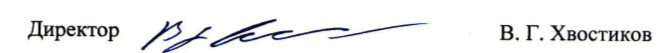 Рассмотренона производственном совещании:Протокол  № __5__ «27»  марта 2020 г.УТВЕРЖДАЮ:Директор КГБПОУ «Локтевский технологический техникум»_________________В.Г. Хвостиков«30»    марта  2020 г.Хвостиков В.Г.Директор техникума, председатель комиссии; Величко Ю.С.Заместитель директора по учебно-производственной работе;Гудина О.В.Заместитель директора по учебно-воспитательной работе;Попова Е.В.заведующая филиаломВалентин В.Р.Старший мастер;Никонорова Ю.С.Главный бухгалтер;Хвостикова З.Г.Заведующая библиотекой.Чуприкова С.В.заведующая учебной частьюI.1.1.1.2.II. 2.1.2.2.2.2.1.2.2.2.2.2.3.2.2.4. 2.2.5. 2.2.6. III. IV.V.VI.VII.VIII.IX.X.XI.Сведения об организации Общие сведения о профессиональном образовательном учреждении.Система управления профессиональным образовательным учреждением.Содержание и качество подготовки обучающихся.Организация учебного процесса.Качество подготовки обучающихсяСведения о контингенте обучающихсяСведения о сохранности контингентаХарактеристика профессиональных образовательных  программКачество освоения образовательных программРезультаты государственной итоговой аттестацииВостребованность выпускниковКадровое обеспечение образовательного процесса.Учебно-методическое обеспечение образовательного процесса.Библиотечно-информационное  обеспечение образовательного процесса.Сведения о материально-техническом оснащении образовательного процесса. Внутренняя система оценки качества образования.Качество воспитательного компонента подготовкиПоказатели деятельности профессиональной образовательной организацииВыявленные по результатам самообследования недостаткиПланируемые мероприятия по решению выявленных недостатков 45555667891618212325405052656970№п/пНаименование предприятияДата реорганизации, предприятияОснование переименования1УМСХ – 32 реорганизовано в  СПТУ № 32.2СПУУ № 32 реорганизовано в СПТУ № 7901.10.1984 г.Приказ АКУПТО(Алтайского краевого управления профессионально технического образования) от 1.10.1984 г. № 589 3СПТУ № 79 реорганизовано вГУ ПТУ № 7919.05.1989 г.Приказ ГУНО (Главного управления народного образования) от 19.05.1989 г .№ 378 4ГУ ПТУ № 79 реорганизовано в ГУ ПУ № 7906.03.1995 г.Постановление Администрации Локтевского районаот 06.03.1995 г. № 58 5ГУ ПУ № 79 реорганизовано в ГОУ ПУ № 7927.03.2001 г.Распоряжение Комитета по управлению имуществом Алтайского краяот 27.03.2001 г. № 2496ГОУ ПУ № 79 реорганизовано в ГОУНПО «ПУ № 79»(Государственное образовательное учреждение начального профессионального образования «Профессиональное училище № 79»)03.06.2002 г.Постановление Администрации Локтевского районаот 03.06.2002 г. № 1957ГОУНПО «ПУ № 79»(Государственное образовательное учреждение начального профессионального образования «Профессиональное училище № 79») реорганизовано в К ГОУНПО «ПУ № 79» (Краевое государственное образовательное учреждение начального профессионального образования «Профессиональное училище № 79»)24.03.2005 г.Постановление Администрации Алтайского краяот 24.03.2005 г. № 1618К ГОУНПО «ПУ № 79» (Краевое государственное образовательное учреждение начального профессионального образования «Профессиональное училище № 79») реорганизовано в КГБОУНПО «ПУ № 79»(краевое государственное бюджетное образовательное учреждение начального профессионального образования «Профессиональное училище № 79»)19.09.2011 г.Постановление Администрации Алтайского краяот 19.05.2011 г. № 2729КГБОУНПО «ПУ № 79»(краевое государственное бюджетное образовательное учреждение начального профессионального образования «Профессиональное училище № 79») реорганизовано в КГБПОУ «Локтевский лицей профессионального образования»01.07.2014Постановление Администрации Алтайского краяОт 01.07.2014 г. № 30210КГБПОУ «ЛЛПО» (краевое государственное бюджетное  профессиональное образовательное учреждение «Локтевский лицей профессионального образования») переименовано в КГБПОУ «ЛТТ»  (краевое государственное бюджетное  профессиональное образовательное учреждение «Локтевский технологический техникум»)23.03.2016Постановление Администрации Алтайского краяОт 23.03.2016 г. № 94№ п/п.Режим работыПо курсамПо курсамПо курсамПо курсамОценка данных на соответствие ФГОС СПО/стандарту качества предоставления образовательной услуги№ п/п.Режим работы1234Оценка данных на соответствие ФГОС СПО/стандарту качества предоставления образовательной услуги1.Распределение времени (в неделях):51515151соответствует1.1.- 1 полугодие;17171717соответствует1.2.- 2 полугодие;23232323соответствует1.3.- зимние каникулы;2222соответствует1.4.- летние каникулы;999(ППССЗ)-(ППКРС)-соответствует2.Продолжительность учебной недели5 дней5 дней5 дней5 днейсоответствует3.Продолжительность урока теоретического обучения (в минутах)45 мин45 мин45 мин45 минсоответствует4.Продолжительность производственной практики (час./нед.)36363636соответствует5.Недельная нагрузка (в часах)36363636соответствует6.Продолжительность обеденного перерыва (в мин.)60 мин60 мин60 мин60 минсоответствует7.Продолжительность перемен (в минутах)10 мин10 мин10 мин10 минсоответствует№Подготавливаемые профессии (специальности)Сроки обученияВсегоКоличество обучающихся по курсамКоличество обучающихся по курсамКоличество обучающихся по курсамКоличество обучающихся по курсамУровень образования№Подготавливаемые профессии (специальности)Сроки обученияВсего1234Уровень образования1Тракторист-машинист сельскохозяйственного производства2 года10мес.73252424-СПО2Повар, кондитер3 года10мес.69252519-СПО3«Техническое обслуживание и ремонт автомобильного транспорта»3 года10мес.7125-2026СПО4«Эксплуатация и ремонт сельскохозяйственной техники и оборудования»3 года10мес.472324--СПО5Мастер общестроительных работ2 года10мес.66252219-СПО6Каменщик1год 10 мес.231211-Проф. Подготовка7Швея1год 10 мес.18810-Проф. Подготовка8Тракторист категории «С»10 мес.1515---ИтогоИтогоИтого3821581168226Год приемаГод выпускаНаименование профессий среднего профессионального образованияПрием, чел.4 курсСохран-ность контингента
(в %)Год приемаГод выпускаНаименование профессий среднего профессионального образованияПрием, чел.отчисление отчисление отчисление 4 курсСохран-ность контингента
(в %)Год приемаГод выпускаНаименование профессий среднего профессионального образованияПрием, чел.1 курс2 курс3 курс4 курсСохран-ность контингента
(в %)20162020Общее количество2525252526100%2016202020162020Техническое обслуживание и ремонт автомобильного транспорта2525252526100%20172020Общее количество50494743-86%20172020ИЗ НИХ:20172020Тракторист-машинист сельскохозяйственного производства25252524-96%20172020Мастер общестроительных работ25242219-76%20172021Общее количество5049453978%20172021ИЗ НИХ:20172021Техническое обслуживание и ремонт автомобильного транспорта25252320-80%20172021Повар, кондитер25242219-76%20182020Общее количество242321--88%20182020             ИЗ НИХ:             ИЗ НИХ:             ИЗ НИХ:             ИЗ НИХ:             ИЗ НИХ:             ИЗ НИХ:             ИЗ НИХ:20182020Каменщик121211--92%20182020Швея121110--83%№ п/пКод (шифр)Наименование основнойПрофессиональной образовательной  программы (направление подготовки, специальности, профессии)УровеньобразованияПрофессия,квалификация(степень, разряд)Профессия,квалификация(степень, разряд)Нормативный срок освоения№ п/пКод (шифр)Наименование основнойПрофессиональной образовательной  программы (направление подготовки, специальности, профессии)УровеньобразованиякодНаименованиеНормативный срок освоения135.01.13«Тракторист-машинист сельскохозяйственного производства»СПО19205«Тракторист-машинист сельскохозяйственного производства» категории «ВСЕF»2 года 10 мес.135.01.13«Тракторист-машинист сельскохозяйственного производства»СПО18545«Слесарь по ремонту сельскохозяйственных машин и оборудования» 2 года 10 мес.135.01.13«Тракторист-машинист сельскохозяйственного производства»СПО11442«Водитель автомобиля категории «С»2 года 10 мес.243.01.09«Повар, кондитер»СПО15909Повар  3 года 10 мес.243.01.09«Повар, кондитер»СПО12901Кондитер 3 года 10 мес.308.01.07«Мастер общестроительных работ»СПО12901Каменщик  Печник  2 года 10 мес.423.02.03«Техническое обслуживание и ремонт автомобильного транспорта»СПОТехник 3 года 10 мес.535.02.16Эксплуатация и ремонт сельскохозяйственной техники и оборудованияСПОТехник-механик3 года 10 мес.6«Каменщик»ПП12680Каменщик 1 год  10 мес.7«Швея»ПП19601Швея 1 год 10 мес.№ п/п№ п/пКод, наименование профессии№ группы№ группыВсего выпускниковПредметы Курс обученияКурс обученияКурс обученияКурс обученияКурс обученияКурс обученияКурс обученияКурс обученияКурс обученияКурс обученияКурс обученияКурс обученияКурс обученияКурс обученияКурс обученияКурс обученияКурс обученияКурс обученияКурс обученияКурс обученияКурс обученияКурс обученияКурс обученияКурс обученияКурс обученияКурс обученияКурс обученияКурс обученияКурс обученияКурс обученияКурс обучения№ п/п№ п/пКод, наименование профессии№ группы№ группыВсего выпускниковПредметы I курсI курсI курсI курсI курс II курс II курс II курс II курс II курс II курс II курс II курс II курс II курс II курсIIIкурсIIIкурсIIIкурсIIIкурсIIIкурсIIIкурсIIIкурсIIIкурсIIIкурсIIIкурсIIIкурсIIIкурсIIIкурсIIIкурсIIIкурс№ п/п№ п/пКод, наименование профессии№ группы№ группыВсего выпускниковПредметы отл.отл.хор.уд.неуд.отл.хор.хор.хор.уд.уд.уд.неуд.неуд.неуд.неуд.отл.отл.отл.отл.хор.хор.хор.хор.удов.удов.удов.удов.неуд.неуд.неуд.1119.01.17Повар, кондитер Выпуск 2018г.121220Русский язык777131313----1119.01.17Повар, кондитер Выпуск 2018г.121220Математика 1777121212----1119.01.17Повар, кондитер Выпуск 2018г.121220Химия 888121212----1119.01.17Повар, кондитер Выпуск 2018г.121220Качество подготовки по ООД40%40%40%40%40%40%40%40%40%40%40%40%40%40%40%40%40%40%40%40%40%40%40%40%40%40%40%40%40%40%40%1119.01.17Повар, кондитер Выпуск 2018г.121220Квалификационный экзамен ПМ 01. - 07.6777777----1119.01.17Повар, кондитер Выпуск 2018г.121220Квалификационный экзамен ПМ 08.7777888855551119.01.17Повар, кондитер Выпуск 2018г.121220Качество подготовки 75 %75 %75 %75 %75 %75 %75 %75 %75 %75 %75 %75 %75 %75 %75 %75 %75 %75 %75 %75 %75 %75 %75 %75 %75 %75 %75 %75 %75 %75 %75 %2235.01.13 Тракторист – машинист с/х производства Выпуск 2018г.111124Русский язык--111111131313----2235.01.13 Тракторист – машинист с/х производства Выпуск 2018г.111124Математика--101010141414----2235.01.13 Тракторист – машинист с/х производства Выпуск 2018г.111124Физика--131313111111----2235.01.13 Тракторист – машинист с/х производства Выпуск 2018г.111124Физика--131313111111----2235.01.13 Тракторист – машинист с/х производства Выпуск 2018г.111124Качество подготовки по ООД54%54%54%54%54%54%54%54%54%54%54%54%54%54%54%54%54%54%54%54%54%54%54%54%54%54%54%54%54%54%54%2235.01.13 Тракторист – машинист с/х производства Выпуск 2018г.111124Квалификационный  экзамен ПМ 01-04---101010141414--------10101010141414--2235.01.13 Тракторист – машинист с/х производства Выпуск 2018г.111124Качество подготовки 42 %42 %42 %42 %42 %42 %42 %42 %42 %42 %42 %42 %42 %42 %42 %42 %42 %42 %42 %42 %42 %42 %42 %42 %42 %42 %42 %42 %42 %42 %42 %Качество подготовки СПО по ООД – 47%, по профессиональному циклу – 59%Качество подготовки СПО по ООД – 47%, по профессиональному циклу – 59%Качество подготовки СПО по ООД – 47%, по профессиональному циклу – 59%Качество подготовки СПО по ООД – 47%, по профессиональному циклу – 59%Качество подготовки СПО по ООД – 47%, по профессиональному циклу – 59%Качество подготовки СПО по ООД – 47%, по профессиональному циклу – 59%Качество подготовки СПО по ООД – 47%, по профессиональному циклу – 59%Качество подготовки СПО по ООД – 47%, по профессиональному циклу – 59%Качество подготовки СПО по ООД – 47%, по профессиональному циклу – 59%Качество подготовки СПО по ООД – 47%, по профессиональному циклу – 59%Качество подготовки СПО по ООД – 47%, по профессиональному циклу – 59%Качество подготовки СПО по ООД – 47%, по профессиональному циклу – 59%Качество подготовки СПО по ООД – 47%, по профессиональному циклу – 59%Качество подготовки СПО по ООД – 47%, по профессиональному циклу – 59%Качество подготовки СПО по ООД – 47%, по профессиональному циклу – 59%Качество подготовки СПО по ООД – 47%, по профессиональному циклу – 59%Качество подготовки СПО по ООД – 47%, по профессиональному циклу – 59%Качество подготовки СПО по ООД – 47%, по профессиональному циклу – 59%Качество подготовки СПО по ООД – 47%, по профессиональному циклу – 59%Качество подготовки СПО по ООД – 47%, по профессиональному циклу – 59%Качество подготовки СПО по ООД – 47%, по профессиональному циклу – 59%Качество подготовки СПО по ООД – 47%, по профессиональному циклу – 59%Качество подготовки СПО по ООД – 47%, по профессиональному циклу – 59%Качество подготовки СПО по ООД – 47%, по профессиональному циклу – 59%Качество подготовки СПО по ООД – 47%, по профессиональному циклу – 59%Качество подготовки СПО по ООД – 47%, по профессиональному циклу – 59%Качество подготовки СПО по ООД – 47%, по профессиональному циклу – 59%Качество подготовки СПО по ООД – 47%, по профессиональному циклу – 59%Качество подготовки СПО по ООД – 47%, по профессиональному циклу – 59%Качество подготовки СПО по ООД – 47%, по профессиональному циклу – 59%Качество подготовки СПО по ООД – 47%, по профессиональному циклу – 59%Качество подготовки СПО по ООД – 47%, по профессиональному циклу – 59%Качество подготовки СПО по ООД – 47%, по профессиональному циклу – 59%Качество подготовки СПО по ООД – 47%, по профессиональному циклу – 59%Качество подготовки СПО по ООД – 47%, по профессиональному циклу – 59%Качество подготовки СПО по ООД – 47%, по профессиональному циклу – 59%Качество подготовки СПО по ООД – 47%, по профессиональному циклу – 59%Качество подготовки СПО по ООД – 47%, по профессиональному циклу – 59%4412680 Каменщик Выпуск 2018г.12680 Каменщик Выпуск 2018г.2010Технология общестроительных работТехнология общестроительных работ444666----4412680 Каменщик Выпуск 2018г.12680 Каменщик Выпуск 2018г.2010Технология общестроительных работТехнология общестроительных работ444666----4412680 Каменщик Выпуск 2018г.12680 Каменщик Выпуск 2018г.2010Качество подготовки по спецдисциплинамКачество подготовки по спецдисциплинам40%40%40%40%40%40%40%40%40%40%40%40%40%40%40%40%40%40%40%40%40%40%40%40%40%40%40%40%40%40%Качество подготовки ПП 40%Качество подготовки ПП 40%Качество подготовки ПП 40%Качество подготовки ПП 40%Качество подготовки ПП 40%Качество подготовки ПП 40%Качество подготовки ПП 40%Качество подготовки ПП 40%Качество подготовки ПП 40%Качество подготовки ПП 40%Качество подготовки ПП 40%Качество подготовки ПП 40%Качество подготовки ПП 40%Качество подготовки ПП 40%Качество подготовки ПП 40%Качество подготовки ПП 40%Качество подготовки ПП 40%Качество подготовки ПП 40%Качество подготовки ПП 40%Качество подготовки ПП 40%Качество подготовки ПП 40%Качество подготовки ПП 40%Качество подготовки ПП 40%Качество подготовки ПП 40%Качество подготовки ПП 40%Качество подготовки ПП 40%Качество подготовки ПП 40%Качество подготовки ПП 40%Качество подготовки ПП 40%Качество подготовки ПП 40%Качество подготовки ПП 40%Качество подготовки ПП 40%Качество подготовки ПП 40%Качество подготовки ПП 40%Качество подготовки ПП 40%Качество подготовки ПП 40%Качество подготовки ПП 40%№ п/пКод, наименование профессии№ группыВсего выпускниковПредметы Курс обученияКурс обученияКурс обученияКурс обученияКурс обученияКурс обученияКурс обученияКурс обученияКурс обученияКурс обученияКурс обученияКурс обученияКурс обученияКурс обученияКурс обученияКурс обученияКурс обученияКурс обученияКурс обученияКурс обученияКурс обучения№ п/пКод, наименование профессии№ группыВсего выпускниковПредметы I курсI курсI курсI курсI курсII курсII курсII курсII курсII курсII курсII курсII курс  III курс  III курс  III курс  III курс1V курс1V курс1V курс1V курс№ п/пКод, наименование профессии№ группыВсего выпускниковПредметы отл.хор.уд.неуд.неуд.отлотлхорудудуднеуднеудотл.хор.уд.неуд.отл.хор.удов.неуд.123.02.03 Техническое обслуживание и ремонт автомобильного транспорта9ТО-1419ОДБ. 01 Русский язык811123.02.03 Техническое обслуживание и ремонт автомобильного транспорта9ТО-1419ОДП.15 Математика 289123.02.03 Техническое обслуживание и ремонт автомобильного транспорта9ТО-1419ОДП.17 Физика298123.02.03 Техническое обслуживание и ремонт автомобильного транспорта9ТО-1419Качество подготовки по общеобразовательному циклу58%58%58%58%58%58%58%58%58%58%58%58%58%58%58%58%58%58%58%58%58%123.02.03 Техническое обслуживание и ремонт автомобильного транспорта9ТО-1419ОП.02 Техническая механика2998123.02.03 Техническое обслуживание и ремонт автомобильного транспорта9ТО-1419ОП.03 Электротехника2998123.02.03 Техническое обслуживание и ремонт автомобильного транспорта9ТО-1419ОП.06 Правила безопасности дорожного движения3397123.02.03 Техническое обслуживание и ремонт автомобильного транспорта9ТО-1419Качество подготовки пообщепрофессиональному циклу63%63%63%63%63%63%63%63%63%63%63%63%63%63%63%63%63%63%63%63%63%123.02.03 Техническое обслуживание и ремонт автомобильного транспорта9ТО-1419МДК.01.01310106123.02.03 Техническое обслуживание и ремонт автомобильного транспорта9ТО-1419МДК.01.02298123.02.03 Техническое обслуживание и ремонт автомобильного транспорта9ТО-1419ПМ.03298123.02.03 Техническое обслуживание и ремонт автомобильного транспорта9ТО-1419Качество подготовки по профессиональному циклу68%68%68%68%68%68%68%68%68%68%68%68%68%68%68%68%68%68%68%68%68%123.02.03 Техническое обслуживание и ремонт автомобильного транспорта9ТО-1419123.02.03 Техническое обслуживание и ремонт автомобильного транспорта9ТО-1419Качество подготовки 63%63%63%63%63%63%63%63%63%63%63%63%63%63%63%63%63%63%63%63%63%№ п/пКод, наименование профессии№ группыВсего выпускниковПредметы Курс обученияКурс обученияКурс обученияКурс обученияКурс обученияКурс обученияКурс обученияКурс обученияКурс обученияКурс обученияКурс обученияКурс обученияКурс обученияКурс обученияКурс обученияКурс обученияКурс обученияКурс обученияКурс обученияКурс обучения№ п/пКод, наименование профессии№ группыВсего выпускниковПредметы I курсI курсI курсI курсI курсI курсI курсII курсII курсII курсII курсII курсII курсII курсII курс  III курс  III курс  III курс  III курс№ п/пКод, наименование профессии№ группыВсего выпускниковПредметы отл.хор.хор.уд.неуд.неуд.неуд.отлотлхорудудуднеуднеудотл.хор.уд.неуд.108.01.07  Мастер общестроительных работ822ОДБ. 01 Русский язык4181818108.01.07  Мастер общестроительных работ822ОДП.15 Математика 116151515108.01.07  Мастер общестроительных работ822ОДП.17 Физика7151515108.01.07  Мастер общестроительных работ822Качество подготовки по общеобразовательному циклу27%27%27%27%27%27%27%27%27%27%27%27%27%27%27%27%27%27%27%27%108.01.07  Мастер общестроительных работ822МКД.03.01 Технология каменных работ33415108.01.07  Мастер общестроительных работ822МДК.03.02 Технология монтажных работ при возведении кирпичных зданий33415108.01.07  Мастер общестроительных работ822МДК.05.01 Технология печных работ33514108.01.07  Мастер общестроительных работ822ПМ.0344315108.01.07  Мастер общестроительных работ822ПМ.0544414108.01.07  Мастер общестроительных работ822108.01.07  Мастер общестроительных работ822Качество подготовки по профессиональному циклу53%53%53%53%53%53%53%53%53%53%53%53%53%53%53%53%53%53%53%53%108.01.07  Мастер общестроительных работ822Кол-во оценок17172273108.01.07  Мастер общестроительных работ822Качество подготовки 40%40%40%40%40%40%40%40%40%40%40%40%40%40%40%40%40%40%40%40%Код, наименование профессииКол-во выпускниковКол-во выпускниковПолучили разрядыПолучили разрядыПолучили разрядыПолучили разрядыКод, наименование профессииКол-во выпускниковКол-во выпускниковУстановленныйУстановленныйНиже установленногоНиже установленногоКод, наименование профессииКол-во выпускниковКол-во выпускниковКол-во%Кол-во%2019г.2019г.2019г.2019г.2019г.2019г.2019г.19.01.17 «Повар»191919100%--35.01.13 Тракторист – машинист с/х производства191919100%--12680 Каменщик 101010100%--23.02.03Техническое обслуживание и ремонт автомобильного транспорта191919100%--08.01.07   Мастер общестроительных работ232323100%--Всего 909090100%--№ПрофессииПодготовленоПодготовленоПодготовленоПодготовленов  т.ч.в  т.ч.в  т.ч.в  т.ч.в  т.ч.в  т.ч.в  т.ч.в  т.ч.в  т.ч.в  т.ч.в  т.ч.в  т.ч.№ПрофессииВсегов  т.ч.в  т.ч.в  т.ч.ТрудоустройствоТрудоустройствоТрудоустройстводекретный отпускдекретный отпускдекретный отпускПризвано  на военную службуПризвано  на военную службуПризвано  на военную службуПоступило на учебу в ССУЗы и ВУЗыПоступило на учебу в ССУЗы и ВУЗыПоступило на учебу в ССУЗы и ВУЗы№ПрофессииВсего2017201820192017201820192017201820192017201820192017201820191Техническое обслуживание и ремонт автомобильного транспорта601719191113182003411202Тракторист –машинист с/х производства682124192019160001530003Повар, кондитер59202019201611027-100114Мастер общестроительных работ672222231615184221321215Каменщик 4222101018982012110006Швея11011008002000000ИТОГО:3071021069085807186107147252№ п/пКритерийЗначениеНаличие локальной сети в учреждении (да/нет)даНаличие доступа к сети Интернет (да/нет)даКоличество компьютерных классов2Количество компьютеров в учреждении47Количество компьютеров, используемых в учебном процессе (размещенных в учебных кабинетах) 34Количество используемых в учебном процессе компьютеров, обеспеченных доступом к сети Интернет34Оснащенность компьютеров лицензионным программным обеспечением  (в %)100%Количество единиц множительной техники8Мультимедийный проектор (количество единиц)7Интерактивная доска (количество единиц)1Ноутбуки12Общеобразовательные дисциплиныРекомендованные ФИРООбщеобразовательные дисциплиныРекомендованные ФИРООбщеобразовательные дисциплиныРекомендованные ФИРООбщеобразовательные дисциплиныРекомендованные ФИРООбщеобразовательные дисциплиныРекомендованные ФИРО№Наименование учебника, сборникаГод изданияКол-воИздательствоРусский язык Русский язык Русский язык Русский язык Русский язык 1Воителева ТМ Русский язык и литература. Русский язык (базовый уровень) учебник для 10 класса М, 2016201625АкадемияВоителева ТМ Русский язык и литература. Русский язык (базовый уровень) учебник для 11 класса М, 2016201625АкадемияЛитература Литература Литература Литература Литература 2Обернихина ГА , Антонова АГ, Вольнова И.Л. и др Литература – учебник для учреждений СПО в 2 частях , под редакцией ГА Обернихиной – М,2016201625АкадемияАнглийский язык Английский язык Английский язык Английский язык Английский язык 3Безкоровайная Г.Т, Койранская Е.А., Соколова Н.И., Лаврик Г.В., Planet of English- учебник английского языка для СПО –М, 2016201625АкадемияМатематикаМатематикаМатематикаМатематикаМатематика4Башмаков М.И Математика – учебник для студ учреждений СПО , М,2016201625АкадемияИсторияИсторияИсторияИсторияИстория5Артемов ВВ , Лубченков Ю.Н., История –учебник для студентов СПО М, 2017 учебник в 2-х частях201725АкадемияФиз-раФиз-раФиз-раФиз-раФиз-ра6Бишаев АА Физическая культура – учебник для студ. Учреждений СПО , М.2017201725АкадемияОБЖОБЖОБЖОБЖОБЖ7Косолапова НВ , Прокопенко Н.А. Основы безопасности жизнедеятельности – учебник для СПО М., 2017201725АкадемияИнформатика Информатика Информатика Информатика Информатика 8Цветкова МС , Великович, Информатика– учебник для студентов учреждений СПО М., 2017г201725АкадемияФизика Физика Физика Физика Физика 9Дмитриева ВФ Физика для профессий и специальностей технического профиля –учебник для образовательных учреждений СПО М, 2017201725АкадемияХимияХимияХимияХимияХимия10Габриелян ОС Остроумов ИГ Химия для профессий и специальностей естественно-научного профиля – учебник для студентов СПО М.2016201625АкадемияГабриелян О.С, Остроумов И.Г. Химия для профессий и специальностей технического профиля: учебник для студ. учреждений сред. проф. образования. - М., 2016.201625АкадемияОбществознаниеОбществознаниеОбществознаниеОбществознаниеОбществознание11Важенин А.Г. Обществознание для профессий и специальностей технического, естественно-научного профилей ,учебник для СПО, М.,2017201725АкадемияБиологияБиологияБиологияБиологияБиология12Константинов Биология для профессий и специальностей технического и естественно-научного профилей , учебник  М. 2017201725АкадемияГеографияГеографияГеографияГеографияГеография13Баранчик Е.В., Петрасюк О.А. учебник География для СПО ,2017201725АкадемияЭкологияЭкологияЭкологияЭкологияЭкология14Титов Е.В.. Экология , учебник для СПО - М., 2017.201725АкадемияЭкономикаЭкономикаЭкономикаЭкономикаЭкономика15Гомола А.И., Кириллов В.Е., Жанин П.А. Экономика для профессий и специальностей социально-экономического профиля: учебник для студ. учреждений сред. проф. образования. - М., 2015.201825АкадемияПравоПравоПравоПравоПраво16Певцова Е.А. Право для профессий и специальностей социально-экономического профиля: учебник для студ. учреждений сред. проф. образования. - М., 2015.201825АкадемияЕстествознаниеЕстествознаниеЕстествознаниеЕстествознаниеЕстествознание17Габриелян О. С., Остроумов И. Г. Химия для профессий и специальностей социально­экономического и гуманитарного профилей: учебник для студ. учреждений сред. проф. образования. - М., 2017.201725АкадемияСамойленко П. И. Физика для профессий и специальностей социально-экономического и гуманитарного профилей: учебник для студ. учреждений сред. проф. образования. - М., 2017.201725АкадемияВ помощь общеобразовательные дисциплиныВ помощь общеобразовательные дисциплиныВ помощь общеобразовательные дисциплиныВ помощь общеобразовательные дисциплиныВ помощь общеобразовательные дисциплиныВ помощь общеобразовательные дисциплиныВ помощь общеобразовательные дисциплиныВ помощь общеобразовательные дисциплиныВ помощь общеобразовательные дисциплиныВ помощь общеобразовательные дисциплиныВ помощь общеобразовательные дисциплиныВ помощь общеобразовательные дисциплиныВ помощь общеобразовательные дисциплиныВ помощь общеобразовательные дисциплиныВ помощь общеобразовательные дисциплиныНазвание изданияНазвание изданияАвторы изданияАвторы изданияИздательствоИздательствоИздательствоГод изданияГод изданияГод изданияГод изданияГод изданияГод изданияКоличество экземпляровКоличество экземпляровРусский языкРусский языкВласенков, РыбченковаВласенков, РыбченковаПросвещениеПросвещениеПросвещение2005200520052005200520052020Литература. Русская литература 19 века, 10 кл., часть 1Литература. Русская литература 19 века, 10 кл., часть 1АрхангельскийАрхангельскийДрофаДрофаДрофа2013201320132013201320131515Литература. Русская литература 19 века, 10кл.,часть 2Литература. Русская литература 19 века, 10кл.,часть 2АрхангельскийАрхангельскийДрофаДрофаДрофа2013201320132013201320131515Литература. Русская литература 20 века,часть1, 11клЛитература. Русская литература 20 века,часть1, 11клАгеносовАгеносовДрофаДрофаДрофа2010201020102010201020102020Литература. Русская литература 20 века, часть2, 11клЛитература. Русская литература 20 века, часть2, 11клАгеносовАгеносовДрофаДрофаДрофа2010201020102010201020102020Английский языкАнглийский языкКузовлевКузовлевПросвещениеПросвещениеПросвещение2005200520052005200520052020Алгебра и начала математического анализа, часть 1Алгебра и начала математического анализа, часть 1МордковичМордковичДрофаДрофаДрофа2011201120112011201120111010Алгебра и начала математического анализа, часть 1, ЗадачникАлгебра и начала математического анализа, часть 1, ЗадачникМордковичМордковичДрофаДрофаДрофа2011201120112011201120111010Алгебра и начала математического анализа, часть 2Алгебра и начала математического анализа, часть 2МордковичМордковичДрофаДрофаДрофа2011201120112011201120111010Алгебра и начала математического анализа, часть 2,ЗадачникАлгебра и начала математического анализа, часть 2,ЗадачникМордковичМордковичДрофаДрофаДрофа2011201120112011201120111010ГеометрияГеометрияПогореловПогореловПросвещениеПросвещениеПросвещение2008200820082008200820081010Информатика и ИКТ 10 клИнформатика и ИКТ 10 клМакароваМакароваПитер-ПрессПитер-ПрессПитер-Пресс2008200820082008200820081010Информатика и ИКТ 11 клИнформатика и ИКТ 11 клМакароваМакароваПитер-ПрессПитер-ПрессПитер-Пресс2008200820082008200820081010Информатика и ИКТ 10 клИнформатика и ИКТ 10 клУгриновичУгриновичБиномБиномБином2010201020102010201020101010Информатика и ИКТ 11 клИнформатика и ИКТ 11 клУгриновичУгриновичБиномБиномБином2010201020102010201020101010Физика 10 клФизика 10 клМякишевМякишевПросвещениеПросвещениеПросвещение2011201120112011201120111515Физика 11 клФизика 11 клМякишевМякишевПросвещениеПросвещениеПросвещение2011201120112011201120112121Химия 10 клХимия 10 клРудзитисРудзитисПросвещениеПросвещениеПросвещение2011201120112011201120111515Основы общей химии 11 клОсновы общей химии 11 клРудзитисРудзитисПросвещениеПросвещениеПросвещение2011201120112011201120111010Биология 10-11 клБиология 10-11 клСивоглазовСивоглазовДрофаДрофаДрофа2011201120112011201120111515История России с древнейших времен 10 клИстория России с древнейших времен 10 клСахаровСахаровПросвещениеПросвещениеПросвещение2006200620062006200620062727История России. Конец 17-19в.,10 кл.История России. Конец 17-19в.,10 кл.БугановБугановПросвещениеПросвещениеПросвещение2006200620062006200620062525История России 1945-2008гг, 11 клИстория России 1945-2008гг, 11 клУткинУткинПросвещениеПросвещениеПросвещение2009200920092009200920091010Россия и мир 10 клРоссия и мир 10 клВолобуевВолобуевДрофаДрофаДрофа2011201120112011201120111010Россия и мир 11 клРоссия и мир 11 клВолобуевВолобуевДрофаДрофаДрофа2011201120112011201120111010Обществознание Глобальный мир в 21в.Обществознание Глобальный мир в 21в.ПоляковПоляковПросвещениеПросвещениеПросвещение20082008200820082008200822Обществознание 10 клОбществознание 10 клБоголюбовБоголюбовПросвещениеПросвещениеПросвещение2011201120112011201120111414Обществознание 11 клОбществознание 11 клБоголюбовБоголюбовПросвещениеПросвещениеПросвещение2011201120112011201120111414Право 10-11 кл. (профильный уровень)Право 10-11 кл. (профильный уровень)НикитинНикитинДрофаДрофаДрофа2011201120112011201120111010Право 10-11 кл. (базовый уровень)Право 10-11 кл. (базовый уровень)НикитинНикитинПросвещениеПросвещениеПросвещение2011201120112011201120111515География. Современный мир 10-11клГеография. Современный мир 10-11клГладкийГладкийПросвещениеПросвещениеПросвещение2011201120112011201120111010Деловая культура и психология общенияДеловая культура и психология общенияШеламоваШеламоваИЦ АкадемияИЦ АкадемияИЦ Академия2009200920092009200920091111Основы безопасности жизнедеятельности 10 клОсновы безопасности жизнедеятельности 10 клФроловФроловАстрельАстрельАстрель2006200620062006200620062626Основы безопасности жизнедеятельности 11 клОсновы безопасности жизнедеятельности 11 клФроловФроловАстрельАстрельАстрель2006200620062006200620062626Основы безопасности жизнедеятельности 10 клОсновы безопасности жизнедеятельности 10 клЛатчукЛатчукДрофаДрофаДрофа2011201120112011201120111414Основы безопасности жизнедеятельности 11 клОсновы безопасности жизнедеятельности 11 клМарковМарковДрофаДрофаДрофа2011201120112011201120111414Физическая культураФизическая культураЛяхЛяхПросвещениеПросвещениеПросвещение2006200620062006200620064040Специальные дисциплины по профессии Специальные дисциплины по профессии Специальные дисциплины по профессии Специальные дисциплины по профессии Специальные дисциплины по профессии Специальные дисциплины по профессии Специальные дисциплины по профессии Специальные дисциплины по профессии Специальные дисциплины по профессии Специальные дисциплины по профессии Специальные дисциплины по профессии Специальные дисциплины по профессии Специальные дисциплины по профессии Специальные дисциплины по профессии Специальные дисциплины по профессии Тракторист-машинист сельскохозяйственного производства Тракторист-машинист сельскохозяйственного производства Тракторист-машинист сельскохозяйственного производства Тракторист-машинист сельскохозяйственного производства Тракторист-машинист сельскохозяйственного производства Тракторист-машинист сельскохозяйственного производства Тракторист-машинист сельскохозяйственного производства Тракторист-машинист сельскохозяйственного производства Тракторист-машинист сельскохозяйственного производства Тракторист-машинист сельскохозяйственного производства Тракторист-машинист сельскохозяйственного производства Тракторист-машинист сельскохозяйственного производства Тракторист-машинист сельскохозяйственного производства Тракторист-машинист сельскохозяйственного производства Тракторист-машинист сельскохозяйственного производства Слесарное делоСлесарное делоСлесарное делоПокровскийПокровскийИЦ АкадемияИЦ АкадемияИЦ Академия2008200820082008200820082Техническая механикаТехническая механикаТехническая механикаВереинаВереинаИЦ АкадемияИЦ АкадемияИЦ Академия2008200820082008200820082ЭлектротехникаЭлектротехникаЭлектротехникаБутыринБутыринИЦ АкадемияИЦ АкадемияИЦ Академия2013201320132013201320132Основы рыночной экономики и предпринимательстваОсновы рыночной экономики и предпринимательстваОсновы рыночной экономики и предпринимательстваЧередановаЧередановаИЦ АкадемияИЦ АкадемияИЦ Академия2008-20132008-20132008-20132008-20132008-20132008-201318Сельскохозяйственные машиныСельскохозяйственные машиныСельскохозяйственные машиныУстиновУстиновИЦ АкадемияИЦ АкадемияИЦ Академия20112011201120112011201120Техническое обслуживание и ремонт тракторовТехническое обслуживание и ремонт тракторовТехническое обслуживание и ремонт тракторовПучинПучинИЦ АкадемияИЦ АкадемияИЦ Академия20082008200820082008200820ТракторыТракторыТракторыРодичевРодичевИЦ АкадемияИЦ АкадемияИЦ Академия20032003200320032003200320Грузовые автомобилиГрузовые автомобилиГрузовые автомобилиРодичевРодичевИЦ АкадемияИЦ АкадемияИЦ Академия20032003200320032003200311Ремонт двигателя внутреннего сгоранияРемонт двигателя внутреннего сгоранияРемонт двигателя внутреннего сгоранияКузнецовКузнецовИЦ АкадемияИЦ АкадемияИЦ Академия20132013201320132013201315Организация и технология механизированных работ в растениеводствеОрганизация и технология механизированных работ в растениеводствеОрганизация и технология механизированных работ в растениеводствеВерещагинВерещагинИЦ АкадемияИЦ АкадемияИЦ Академия20092009200920092009200910Безопасное и экономичное управление автомобилемБезопасное и экономичное управление автомобилемБезопасное и экономичное управление автомобилемШестопаловШестопаловИЦ АкадемияИЦ АкадемияИЦ Академия200320032003200320032003   10Правила дорожного движенияПравила дорожного движенияПравила дорожного движенияАстрельАстрельАстрель20142014201420142014201425Повар – кондитерПовар – кондитерПовар – кондитерПовар – кондитерПовар – кондитерПовар – кондитерПовар – кондитерПовар – кондитерПовар – кондитерПовар – кондитерПовар – кондитерПовар – кондитерПовар – кондитерПовар – кондитерПовар – кондитерКулинарияАнфимоваАнфимоваАнфимоваАнфимоваАнфимоваИЦ АкадемияИЦ АкадемияИЦ АкадемияИЦ Академия2005-20132005-2013181818Организация производства на предприятиях общественного питанияРадченкоРадченкоРадченкоРадченкоРадченкоФениксФениксФениксФеникс20062006151515Организация производства на предприятиях общественного питанияУсовУсовУсовУсовУсовИЦ АкадемияИЦ АкадемияИЦ АкадемияИЦ Академия2008-20132008-2013151515Основы физиологии питанияМатюхинаМатюхинаМатюхинаМатюхинаМатюхинаИЦ АкадемияИЦ АкадемияИЦ АкадемияИЦ Академия20112011505050Товароведение пищевых продуктовМатюхинаМатюхинаМатюхинаМатюхинаМатюхинаИЦ АкадемияИЦ АкадемияИЦ АкадемияИЦ Академия2006-20112006-2011151515Технологическое оборудование предприятий общественного питанияЗолинЗолинЗолинЗолинЗолинИЦ АкадемияИЦ АкадемияИЦ АкадемияИЦ Академия20112011111111Технология приготовления мучных кондитерских изделий.БутейкисБутейкисБутейкисБутейкисБутейкисИЦ АкадемияИЦ АкадемияИЦ АкадемияИЦ Академия20102010101010Калькуляция и учет в общественном питанииПотаповаПотаповаПотаповаПотаповаПотаповаИЦ АкадемияИЦ АкадемияИЦ АкадемияИЦ Академия20132013101010Основы микробиологии, производственной санитарии и гигиеныГорохова С.С. Косолапова Н.В. Прокопенко Н.АГорохова С.С. Косолапова Н.В. Прокопенко Н.АГорохова С.С. Косолапова Н.В. Прокопенко Н.АГорохова С.С. Косолапова Н.В. Прокопенко Н.АГорохова С.С. Косолапова Н.В. Прокопенко Н.АИЦ "Академия"ИЦ "Академия"ИЦ "Академия"ИЦ "Академия"20082008222КулинарияАнфимова Н.А.Анфимова Н.А.Анфимова Н.А.Анфимова Н.А.Анфимова Н.А.ИЦ "Академия"ИЦ "Академия"ИЦ "Академия"ИЦ "Академия"20112011222222Тепловое и механическое  оборудование предприятий торговли и общественного питания.Ботов М.И.Ботов М.И.Ботов М.И.Ботов М.И.Ботов М.И.ИЦ "Академия"ИЦ "Академия"ИЦ "Академия"ИЦ "Академия"20112011111Технологическое оборудование предприятий общественного питанияЗолин В.П.Золин В.П.Золин В.П.Золин В.П.Золин В.П.ИЦ "Академия"ИЦ "Академия"ИЦ "Академия"ИЦ "Академия"20092009141414Торты, пирожные и десертыЕрмилова С.В.Ермилова С.В.Ермилова С.В.Ермилова С.В.Ермилова С.В.ИЦ "Академия"ИЦ "Академия"ИЦ "Академия"ИЦ "Академия"20112011111Изделия из тестаПотапова И.И.Потапова И.И.Потапова И.И.Потапова И.И.Потапова И.И.ИЦ "Академия"ИЦ "Академия"ИЦ "Академия"ИЦ "Академия"20112011111Лабораторно-практические работы для поваров и кондитеровТатарская Л.Л.Татарская Л.Л.Татарская Л.Л.Татарская Л.Л.Татарская Л.Л.ИЦ "Академия"ИЦ "Академия"ИЦ "Академия"ИЦ "Академия"20112011111Технология приготовления мучных кондитерских изделийБутейкис Н.Г. Жукова А.А.Бутейкис Н.Г. Жукова А.А.Бутейкис Н.Г. Жукова А.А.Бутейкис Н.Г. Жукова А.А.Бутейкис Н.Г. Жукова А.А.ИЦ "Академия"ИЦ "Академия"ИЦ "Академия"ИЦ "Академия"20102010191919Техническое обслуживание и ремонт автомобильного транспорта Техническое обслуживание и ремонт автомобильного транспорта Техническое обслуживание и ремонт автомобильного транспорта Техническое обслуживание и ремонт автомобильного транспорта Техническое обслуживание и ремонт автомобильного транспорта Техническое обслуживание и ремонт автомобильного транспорта Техническое обслуживание и ремонт автомобильного транспорта Техническое обслуживание и ремонт автомобильного транспорта Техническое обслуживание и ремонт автомобильного транспорта Техническое обслуживание и ремонт автомобильного транспорта Техническое обслуживание и ремонт автомобильного транспорта Техническое обслуживание и ремонт автомобильного транспорта Техническое обслуживание и ремонт автомобильного транспорта Техническое обслуживание и ремонт автомобильного транспорта Техническое обслуживание и ремонт автомобильного транспорта Информационные технологии в профессиональной деятельностиМихеева Е.В., О.И. ТитоваМихеева Е.В., О.И. ТитоваМихеева Е.В., О.И. ТитоваМихеева Е.В., О.И. ТитоваМихеева Е.В., О.И. ТитоваИЦ «Академия»ИЦ «Академия»ИЦ «Академия»2017201711111111Практикум по информационным технологиям в профессиональной деятельностиМихеева Е.В., О.И. ТитоваМихеева Е.В., О.И. ТитоваМихеева Е.В., О.И. ТитоваМихеева Е.В., О.И. ТитоваМихеева Е.В., О.И. ТитоваИЦ «Академия»ИЦ «Академия»ИЦ «Академия»2017201711111111Тракторы и автомобилиКоротиков В.М., Ерхов А.В.Коротиков В.М., Ерхов А.В.Коротиков В.М., Ерхов А.В.Коротиков В.М., Ерхов А.В.Коротиков В.М., Ерхов А.В.ИЦ «Академия»ИЦ «Академия»ИЦ «Академия»201520155555Автоматизация технологических процессовСелевцов Л.И., Селевцов А.П.Селевцов Л.И., Селевцов А.П.Селевцов Л.И., Селевцов А.П.Селевцов Л.И., Селевцов А.П.Селевцов Л.И., Селевцов А.П.ИЦ «Академия»ИЦ «Академия»ИЦ «Академия»201620167777Ремонт автомобилей и двигателейПетросов В.В.Петросов В.В.Петросов В.В.Петросов В.В.Петросов В.В.ИЦ «Академия»ИЦ «Академия»ИЦ «Академия»201520157777Автомобильно- эксплуатационные материалыКириченко Н.Б.Кириченко Н.Б.Кириченко Н.Б.Кириченко Н.Б.Кириченко Н.Б.ИЦ «Академия»ИЦ «Академия»ИЦ «Академия»201220127777Электрооборудование автомобилей и тракторовНабоких В.А.Набоких В.А.Набоких В.А.Набоких В.А.Набоких В.А.ИЦ «Академия»ИЦ «Академия»ИЦ «Академия»201520157777Технологические процессы ремонтного производстваГолубев И.Г., Тараторкин В.М.Голубев И.Г., Тараторкин В.М.Голубев И.Г., Тараторкин В.М.Голубев И.Г., Тараторкин В.М.Голубев И.Г., Тараторкин В.М.ИЦ «Академия»ИЦ «Академия»ИЦ «Академия»2017201711111111МатериаловедениеВологжанина С.А.,Иголкин А.Ф.Вологжанина С.А.,Иголкин А.Ф.Вологжанина С.А.,Иголкин А.Ф.Вологжанина С.А.,Иголкин А.Ф.Вологжанина С.А.,Иголкин А.Ф.ИЦ «Академия»ИЦ «Академия»ИЦ «Академия»2017201712121212Физика для профессий и специальностей социально- экономического и гуманитарного профилейСамойленко П.И.Самойленко П.И.Самойленко П.И.Самойленко П.И.Самойленко П.И.ИЦ «Академия»ИЦ «Академия»ИЦ «Академия»2016201612121212Математика: алгебра и начало  математического анализа, геометрия Башмаков М.И.Башмаков М.И.Башмаков М.И.Башмаков М.И.Башмаков М.И.ИЦ «Академия»ИЦ «Академия»ИЦ «Академия»2016201612121212Физика для профессий и специальностей технического профиляДмитриева В.Ф.Дмитриева В.Ф.Дмитриева В.Ф.Дмитриева В.Ф.Дмитриева В.Ф.ИЦ «Академия»ИЦ «Академия»ИЦ «Академия»2016201612121212Физика: лабораторный практикум для профессий и специальностейТехнического профиля»Дмитриева В.Ф.Дмитриева В.Ф.Дмитриева В.Ф.Дмитриева В.Ф.Дмитриева В.Ф.ИЦ «Академия»ИЦ «Академия»ИЦ «Академия»201620163333Русский язык и литератураАнтонова Е.С. Воителева Т.М.Антонова Е.С. Воителева Т.М.Антонова Е.С. Воителева Т.М.Антонова Е.С. Воителева Т.М.Антонова Е.С. Воителева Т.М.ИЦ «Академия»ИЦ «Академия»ИЦ «Академия»2016201613131313Обществознание для профессий и специальностей технического, естественно - научного, гуманитарногопрофилейВаженин А.Г.Важенин А.Г.Важенин А.Г.Важенин А.Г.Важенин А.Г.ИЦ «Академия»ИЦ «Академия»ИЦ «Академия»2013201313131313ЛитератураОбернихина Г.А.,Антонова А.Г.,Вольнова И.Р. и др.  в ред. Г.А. ОбернихинойОбернихина Г.А.,Антонова А.Г.,Вольнова И.Р. и др.  в ред. Г.А. ОбернихинойОбернихина Г.А.,Антонова А.Г.,Вольнова И.Р. и др.  в ред. Г.А. ОбернихинойОбернихина Г.А.,Антонова А.Г.,Вольнова И.Р. и др.  в ред. Г.А. ОбернихинойОбернихина Г.А.,Антонова А.Г.,Вольнова И.Р. и др.  в ред. Г.А. ОбернихинойИЦ «Академия»ИЦ «Академия»ИЦ «Академия»2015201513131313Русский языкАнтонова Е.С.,Воителева Т.М.Антонова Е.С.,Воителева Т.М.Антонова Е.С.,Воителева Т.М.Антонова Е.С.,Воителева Т.М.Антонова Е.С.,Воителева Т.М.ИЦ «Академия»ИЦ «Академия»ИЦ «Академия»2013201313131313ИсторияАртемьев В.В.,Лубченков Ю.Н.,Артемьев В.В.,Лубченков Ю.Н.,Артемьев В.В.,Лубченков Ю.Н.,Артемьев В.В.,Лубченков Ю.Н.,Артемьев В.В.,Лубченков Ю.Н.,ИЦ «Академия»ИЦ «Академия»ИЦ «Академия»2013201313131313ОбществознаниеБоголюбов Л.Н.Боголюбов Л.Н.Боголюбов Л.Н.Боголюбов Л.Н.Боголюбов Л.Н.ПросвещениеПросвещениеПросвещение2014201413131313Русский язык (сборник задач и упражнений)Воителева Т.М.Воителева Т.М.Воителева Т.М.Воителева Т.М.Воителева Т.М.ИЦ «Академия»ИЦ «Академия»ИЦ «Академия»2014201413131313Литература Обернихина Г.А.,Антонова А.Г.,Вольнова И.Р. и др.  в ред. Г.А. ОбернихинойОбернихина Г.А.,Антонова А.Г.,Вольнова И.Р. и др.  в ред. Г.А. ОбернихинойОбернихина Г.А.,Антонова А.Г.,Вольнова И.Р. и др.  в ред. Г.А. ОбернихинойОбернихина Г.А.,Антонова А.Г.,Вольнова И.Р. и др.  в ред. Г.А. ОбернихинойОбернихина Г.А.,Антонова А.Г.,Вольнова И.Р. и др.  в ред. Г.А. ОбернихинойИЦ «Академия»ИЦ «Академия»ИЦ «Академия»2014201413131313Безопасность жизнедеятельностиСапронов Ю.Г.Сапронов Ю.Г.Сапронов Ю.Г.Сапронов Ю.Г.Сапронов Ю.Г.ИЦ «Академия»ИЦ «Академия»ИЦ «Академия»2017201715151515Мастер общестроительных работ Мастер общестроительных работ Мастер общестроительных работ Мастер общестроительных работ Мастер общестроительных работ Мастер общестроительных работ Мастер общестроительных работ Мастер общестроительных работ Мастер общестроительных работ Мастер общестроительных работ Мастер общестроительных работ Мастер общестроительных работ Мастер общестроительных работ Мастер общестроительных работ Мастер общестроительных работ Технология и организация строительстваСоколов Г.К.Соколов Г.К.Соколов Г.К.Соколов Г.К.Соколов Г.К.ИЦ «Академия»ИЦ «Академия»ИЦ «Академия»201320138888КаменщикЖуравлев И.П,Лапшин П.А.Журавлев И.П,Лапшин П.А.Журавлев И.П,Лапшин П.А.Журавлев И.П,Лапшин П.А.Журавлев И.П,Лапшин П.А.«Феникс», Ростов-на Дону«Феникс», Ростов-на Дону«Феникс», Ростов-на Дону2012201210101010Технология каменных работЛукин А.А.Лукин А.А.Лукин А.А.Лукин А.А.Лукин А.А.ИЦ «Академия», МоскваИЦ «Академия», МоскваИЦ «Академия», Москва2013201310101010Строительство жилых и общественных зданийЮдина А.Ф.Юдина А.Ф.Юдина А.Ф.Юдина А.Ф.Юдина А.Ф.ИЦ «Академия», МоскваИЦ «Академия», МоскваИЦ «Академия», Москва201320132222Строительные материалы и изделияБарабанщиков Ю.Г.Барабанщиков Ю.Г.Барабанщиков Ю.Г.Барабанщиков Ю.Г.Барабанщиков Ю.Г.ИЦ «Академия», МоскваИЦ «Академия», МоскваИЦ «Академия», Москва2013201310101010Охрана труда в строительствеКуликов О.Н.,Ролин Е.И.Куликов О.Н.,Ролин Е.И.Куликов О.Н.,Ролин Е.И.Куликов О.Н.,Ролин Е.И.Куликов О.Н.,Ролин Е.И.ИЦ «Академия», МоскваИЦ «Академия», МоскваИЦ «Академия», Москва2013201312121212Физика для профессий и специальностей социально- экономического и гуманитарного профилейСамойленко П.И.Самойленко П.И.Самойленко П.И.Самойленко П.И.Самойленко П.И.ИЦ «Академия»ИЦ «Академия»ИЦ «Академия»2016201612121212Математика: алгебра и начало  математического анализа, геометрия Башмаков М.И.Башмаков М.И.Башмаков М.И.Башмаков М.И.Башмаков М.И.ИЦ «Академия»ИЦ «Академия»ИЦ «Академия»2016201612121212Физика для профессий и специальностей технического профиляДмитриева В.Ф.Дмитриева В.Ф.Дмитриева В.Ф.Дмитриева В.Ф.Дмитриева В.Ф.ИЦ «Академия»ИЦ «Академия»ИЦ «Академия»2016201612121212Физика: лабораторный практикум для профессий и специальностейТехнического профиля»Дмитриева В.Ф.Дмитриева В.Ф.Дмитриева В.Ф.Дмитриева В.Ф.Дмитриева В.Ф.ИЦ «Академия»ИЦ «Академия»ИЦ «Академия»201620163333Русский язык и литератураАнтонова Е.С. Воителева Т.М.Антонова Е.С. Воителева Т.М.Антонова Е.С. Воителева Т.М.Антонова Е.С. Воителева Т.М.Антонова Е.С. Воителева Т.М.ИЦ «Академия»ИЦ «Академия»ИЦ «Академия»2016201613131313Обществознание для профессий и специальностей технического, естественно - научного, гуманитарногопрофилейВаженин А.Г.Важенин А.Г.Важенин А.Г.Важенин А.Г.Важенин А.Г.ИЦ «Академия»ИЦ «Академия»ИЦ «Академия»2013201313131313ЛитератураОбернихина Г.А.,Антонова А.Г.,Вольнова И.Р. и др.  в ред. Г.А. ОбернихинойОбернихина Г.А.,Антонова А.Г.,Вольнова И.Р. и др.  в ред. Г.А. ОбернихинойОбернихина Г.А.,Антонова А.Г.,Вольнова И.Р. и др.  в ред. Г.А. ОбернихинойОбернихина Г.А.,Антонова А.Г.,Вольнова И.Р. и др.  в ред. Г.А. ОбернихинойОбернихина Г.А.,Антонова А.Г.,Вольнова И.Р. и др.  в ред. Г.А. ОбернихинойИЦ «Академия»ИЦ «Академия»ИЦ «Академия»2015201513131313Русский языкАнтонова Е.С.,Воителева Т.М.Антонова Е.С.,Воителева Т.М.Антонова Е.С.,Воителева Т.М.Антонова Е.С.,Воителева Т.М.Антонова Е.С.,Воителева Т.М.ИЦ «Академия»ИЦ «Академия»ИЦ «Академия»2013201313131313ИсторияАртемьев В.В.,Лубченков Ю.Н.,Артемьев В.В.,Лубченков Ю.Н.,Артемьев В.В.,Лубченков Ю.Н.,Артемьев В.В.,Лубченков Ю.Н.,Артемьев В.В.,Лубченков Ю.Н.,ИЦ «Академия»ИЦ «Академия»ИЦ «Академия»2013201313131313ОбществознаниеБоголюбов Л.Н.Боголюбов Л.Н.Боголюбов Л.Н.Боголюбов Л.Н.Боголюбов Л.Н.ПросвещениеПросвещениеПросвещение2014201413131313Русский язык (сборник задач и упражнений)Воителева Т.М.Воителева Т.М.Воителева Т.М.Воителева Т.М.Воителева Т.М.ИЦ «Академия»ИЦ «Академия»ИЦ «Академия»2014201413131313Литература Обернихина Г.А.,Антонова А.Г.,Вольнова И.Р. и др.  в ред. Г.А. ОбернихинойОбернихина Г.А.,Антонова А.Г.,Вольнова И.Р. и др.  в ред. Г.А. ОбернихинойОбернихина Г.А.,Антонова А.Г.,Вольнова И.Р. и др.  в ред. Г.А. ОбернихинойОбернихина Г.А.,Антонова А.Г.,Вольнова И.Р. и др.  в ред. Г.А. ОбернихинойОбернихина Г.А.,Антонова А.Г.,Вольнова И.Р. и др.  в ред. Г.А. ОбернихинойИЦ «Академия»ИЦ «Академия»ИЦ «Академия»2014201413131313Безопасность жизнедеятельностиСапронов Ю.Г.Сапронов Ю.Г.Сапронов Ю.Г.Сапронов Ю.Г.Сапронов Ю.Г.ИЦ «Академия»ИЦ «Академия»ИЦ «Академия»2017201715151515Название изданияАвторы изданияИздательствоГод изданияКоличество экземпляровОбщеобразовательная подготовкаОбщеобразовательная подготовкаОбщеобразовательная подготовкаОбщеобразовательная подготовкаОбщеобразовательная подготовкаРоссия и мир 10 клВолобуевДрофа2011        10Россия и мир 11 клВолобуевДрофа2011         10История России 1945-2008гг, 11 клУткинПросвещение200910Право 10-11 кл.НикитинПросвещение201115Физическая культура 10-11 кл.ЛяхПросвещение200640Основы безопасности жизнедеятельности 10 клЛатчукДрофа201114Основы безопасности жизнедеятельности 11 клМарковДрофа201114Информатика и ИКТ 10 клМакароваПитер-Пресс200810Информатика и ИКТ 10 клМакароваПитер-Пресс200810ШвеяШвеяШвеяШвеяШвеяОсновы изобразительного искусстваБеляеваИЦ Академия2009          2Технология и материалы швейного производстваКрючковаИЦ Академия20055Технология одеждыСилаеваИЦ Академия20132Основы материаловедения швейного производстваГуровичИЦ Академия20139Оборудование швейных предприятийЕрмаковИЦ Академия200510Конструирование одеждыАмироваИЦ Академия200510Основы конструирования и моделирования одеждыРадченкоИЦ Академия20122Деловая культура и психология общенияШеламоваИЦ Академия200910Строительное черчениеПолежаевИЦ Академия20092Основы автоматизации производства.ПантелеевИЦ Академия20082ЭлектротехникаБутыринИЦ Академия20132Общестроительные работы.ЧичеринИЦ Академия200610Технология каменных работЛукинИЦ Академия20092Охрана труда в строительстве.КуликовИЦ Академия20092№Автор, наименованиеГод изданияИздательство1Антонова Е.С. Русский язык: Пособие для подготовки к ЕГЭ (6-е изд., стер.) учеб. пособие 106115804 20152018Академия2Башмаков М.И. Математика: Задачник (5-е изд., стер.) учеб. пособие 105114042 20142017Академия3Башмаков М.И. Математика: Сборник задач профильной направленности (5-е изд., стер.) учеб. пособие 105114043 20142017Академия4Важенин А.Г. Обществознание для профессий и специальностей технического, естественно-научного, гуманитарного профилей: Практикум (8-е изд., перераб.) учеб. пособие 108113183 20142017Академия5Воителева Т.М. Русский язык и литература: Русский язык в старших классах (базовый уровень): Книга для учителя / Под ред. Воителевой Т.М. (1-е изд.) методическое пособие 101117257 20142017Академия6Воителева Т.М. Русский язык: Методические рекомендации (2-е изд., испр.) методическое пособие 102115801 20142017Академия7Воителева Т.М. Русский язык: Сборник упражнений для 11 класса: (базовый уровень) / Под ред. Воителевой Т.М. (3-е изд.) 103115634 20142017Академия8Габриелян О.С. Химия в тестах, задачах и упражнениях (10-е изд., стер.) учеб. пособие 110109637 20142017Академия9Габриелян О.С. Химия: Пособие для подготовки к ЕГЭ (3-е изд., стер.) учеб. пособие 103115477 20142017Академия10Габриелян О.С. Химия: Практикум (5-е изд.) учеб. пособие 105115833 20162018Академия11Гомола А.И. Экономика для профессий и специальностей социально-экономического профиля: Методические рекомендации (1-е изд.) методическое пособие 101115776 20142017Академия12Гомола А.И. Экономика для профессий и специальностей социально-экономического профиля: Практикум (4-е изд., стер.) учеб. пособие 104114895 20142017Академия13Дмитриева В.Ф. Физика для профессий и специальностей технического профиля: Контрольные материалы (5-е изд., стер.) учеб. пособие 105113836 20162018Академия14Дмитриева В.Ф. Физика для профессий и специальностей технического профиля: Лабораторный практикум (2-е изд., стер.) учеб. пособие 102113622 20162018Академия15Дмитриева В.Ф. Физика для профессий и специальностей технического профиля: Методические рекомендации (1-е изд.) методическое пособие 101113837 20152017Академия16Дмитриева В.Ф. Физика для профессий и специальностей технического профиля: Сборник задач (6-е изд.) учеб. пособие 106113840 20162018Академия17Ерохин Ю.М. Химия: Задачи и упражнения (3-е изд., стер.) учеб. пособие 103115475 20142017Академия18Лаврик Г.В. Planet of English. Social & Financial Services Practice Book = Английский язык. Практикум для профессий и специальностей социально-экономического профиля СПО (4-е изд.) учеб. пособие 104115836 20162018Академия19Обернихина Г.А. Литература: Практикум / Под ред. Обернихиной Г.А. (5-е изд., стер.) учеб. пособие 105115168 20152017Академия20Певцова Е.А. Право для профессий и специальностей социально-экономического профиля: Книга для преподавателя (2-е изд., испр.) Учебно-методическое пособие 102115789 20162018Академия21Певцова Е.А. Право для профессий и специальностей социально-экономического профиля: Практикум (5-е изд., испр.) учеб. пособие 105115777 20162018Академия22Петрусюк О.А. География для профессий и специальностей социально-экономического профиля: Дидактические материалы (5-е изд., перераб. и доп.) учеб. пособие 105113277 20152018Академия23Петрусюк О.А. География для профессий и специальностей социально-экономического профиля: Контрольные задания (6-е изд., стер.) учеб. пособие 106113274 20162018Академия24Петрусюк О.А. География для профессий и специальностей социально-экономического профиля: Методические рекомендации (2-е изд., перераб. и доп.) методическое пособие 102113276 20142018Академия25Петрусюк О.А. География для профессий и специальностей социально-экономического профиля: Практикум (5-е изд., перераб. и доп.) учеб. пособие 105113273 20142018Академия26Соколова Н.И. Planet of English: Humanities Practice Book=Английский язык: Практикум для специальностей гуманитарного профиля СПО (1-е изд.) учеб. пособие 101115834 20142018Академия27Цветкова М.С. Информатика и ИКТ: Практикум для профессий и специальностей естественно-научного и гуманитарного профилей (4-е изд.) учеб. пособие 104116079 20162017Академия№НаименованиеКабинеты1.Инженерной  графики2.Технической  механики3.Материаловедения4.Управления транспортным средством и безопасности движенияБезопасности  жизнедеятельности и охраны трудаЛаборатории1.Технических  измерений2.Электротехники 3.Тракторов  и самоходных сельскохозяйственных машин4.Оборудования  животноводческих комплексов и механизированных ферм5.Автомобилей 6.Технологии  производства продукции растениеводства7.Технологии  производства продукции животноводстваМастерские1.Слесарная  мастерская2.Пункт  технического обслуживанияТренажеры, тренажерные комплексы:1.Тренажер  для выработки навыков и совершенствования техники управления транспортным средствомПолигоны1.Учебно -производственное хозяйство;2.Автодром, трактородром3.Гараж  с учебными автомобилями категории "С"Спортивный комплекс:1.Спортивный зал2.Открытый стадион широкого профиля с элементами полосы препятствий3.Стрелковый тир ( в любой модификации, включая электронный ) или место для стрельбыЗалы:1.Библиотека, читальный зал с выходом в сеть Интернет2.Актовый зал№Наименование1Технологии кулинарного производства2Технологии кондитерского производства3Безопасности жизнедеятельности и охраны труда4Микробиологии, санитарии и гигиены5Товароведения продовольственных товаров6Технического оснащения и организации рабочего места 7Учебный кулинарный цех8Учебный кондитерский цех9Спортивный зал10Открытый стадион широкого профиля с элементами полосы препятствий11Библиотека, читальный зал с выходом в ИнтернетКабинеты1основы строительного черчения2основы материаловедения3технологии общестроительных работ4безопасности жизнедеятельности и охраны трудаЛаборатории1информационных технологий2материаловеденияМастерские1.Слесарная  2.электросварочные3.для каменных и печных работТренажеры, тренажерные комплексы:1.Тренажер  для выработки навыков и совершенствования техники управления транспортным средствомПолигоны1.для монтажных и стропальных работ2.участок для бетонных работ3.заготовительный участокСпортивный комплекс:1.Спортивный зал2.Открытый стадион широкого профиля с элементами полосы препятствий3.Стрелковый тир ( в любой модификации, включая электронный ) или место для стрельбыЗалы:1.Библиотека, читальный зал с выходом в сеть Интернет2.Актовый залКабинеты1социально-экономических дисциплин2иностранного языка3математики4информатики5инженерной графики6правил безопасности дорожного движения7устройства автомобилей8безопасности жизнедеятельности и охраны труда9технического обслуживания и ремонта автомобилей10технической механикиЛаборатории1электротехники и электроники2материаловедения3метрологии, стандартизации и сертификации4двигателей внутреннего сгорания5электрооборудования автомобилей6автомобильных эксплуатационных материалов7технического обслуживания автомобилей8ремонта автомобилей9технических средств обученияМастерские1.слесарная2.токарно-механическая3.кузнечно-сварочная4.демонтажно-монтажнаяТренажеры, тренажерные комплексы:1.Тренажер  для выработки навыков и совершенствования техники управления транспортным средством.Полигоны1.для монтажных и стропальных работ2.участок для бетонных работ;3.заготовительный участокСпортивный комплекс:1.Спортивный зал2.Открытый стадион широкого профиля с элементами полосы препятствий3.Стрелковый тир ( в любой модификации, включая электронный ) или место для стрельбыЗалы:1.Библиотека, читальный зал с выходом в сеть Интернет2.Актовый залОП.01 Основы микробиологии, санитарии и гигиеныкабинет № 14 Кабинет микробиологии, санитарии и гигиены;  -микроскоп.; -штатив груша резиновая -мерник колбы воронки колбы крышка стеклянная спиртовка фарфоровые чаши стеклянные стаканы - штатив под пробирки пробирки термометр - щипцы держатели колб лопатка мерная стеклянная палочка - стеклянная пипетка лупа покровные стекла –пинцет, овоскоп, нитраттестер  переносная  мультимедийная  установка, электронные интернет - ресурсыОП.02 Основы товароведения продовольственных товаровКабинет № 6 (совмещенный) товароведения продовольственных товаров лаборатория организации обслуживания Микроскопы, пиалы, лотки под продукты, электронные весы, пипетки, пробирки, консервный нож, зубочистки, сантиметр, столовые ножи, йод. овоскоп, нитраттестер,  переносная  мультимедийная  установка, электронные интернет - ресурсыОП.03 Техническое оснащение и организация рабочего местаКабинет № 1 (совмещенный)товароведения продовольственных товаров Лаборатория технического оснащения кулинарного и кондитерского производстваМикроскопы, пиалы, лотки под продукты, электронные весы, пипетки, пробирки, консервный нож, зубочистки, сантиметр, столовые ножи, йод. овоскоп, нитраттестер переносная  мультимедийная  установка, электронные интернет – ресурсы Инструкции по проведению лабораторных работ и практических занятий.Комплект технологических карт. переносная  мультимедийная  установка, электронные интернет – ресурсы Весы настольные электронные Шкаф холодильный Шкаф морозильный Блендер (ручной с дополнительной насадкой для взбивания) Мясорубка Овощерезка Набор инструментов для карвинга Моечная ванна двухсекционная Набор кастрюль 3л,2л,1,5л,1л Сковорода СитоЛопатки (металлические, силиконовые)Половник. Шумовка Щипцы кулинарные универсальные Набор ножей «поварская тройка»Насадки для кондитерских мешковОП.04 Экономические и правовые основы профессиональной деятельностиКабинет № 12 социально-экономических дисциплин Компьютер учителя, лицензионное программное обеспечение . Многофункциональное устройство. Акустическая система для аудитории Сетевой фильтр Демонстрационные учебно-наглядные пособия Карты демонстрационные по курсу  Таблицы и картины демонстрационные по курсу Справочники  Таблицы раздаточные по курсу  Конституция Российской Федерации .Кодексы Российской Федерации Электронные средства обучения (CD, DVD, видеофильмы, интерактивные плакаты, лицензионное программное обеспечение) для кабинета Государственные символы Российской Федерации  .Комплект учебных видео фильмов по курсуОП.05 Основы калькуляции и учетаКабинет № 1 товароведения продовольственных товаров Рабочее  место  преподавателя, столы, стулья (по числу обучающихся), шкаф для хранения муляжей (инвентаря), раздаточного дидактического материала и др.; технические средства компьютер, средства аудиовизуализации, мультимедийный проектор; плакаты,ОП.06 Охрана трудакабинет № 3 безопасности жизнедеятельности и охраны труда (совмещенный) Наглядная информация:- информационные и тематические стенды;- обучающие и агитационные плакаты;- медицинские тренажеры;- манекены, макеты, модели;- образцы СИЗ;Средства обучения:- нормативная литература;- видео - и DVD-фильмы;- компьютерные программы;- электронные копии нормативных документов;- стандарты российские и международные;- типовые инструкции по охране труда;- нормы пожарной безопасности;- брошюры по тематике ГО;- журналы по ОТ и ТБ.ОП.07 Иностранный язык в профессиональной деятельностиКабинет № 11 иностранного языка Компьютер учителя, лицензионное программное обеспечение . Многофункциональное устройство. Акустическая система для аудитории Сетевой фильтр Электронные средства обучения (CD, DVD, видеофильмы, интерактивные плакаты, лицензионное программное обеспечение) Видеофильмы учебные по иностранному языку Демонстрационные учебно-наглядные пособия  Таблицы демонстрационные.    Карты  Портреты иностранных писателей  .Таблицы раздаточные. Комплект словарейОП 08. Безопасность жизнедеятельностикабинет № 3 безопасности жизнедеятельности и охраны труда (совмещенный) Текст Военной присягиВоинские звания и знаки Различия Военная форма одеждыМероприятия обязательной подготовки  граждан к военной службе Военно-прикладные виды спортаВоенно-учетные специальности РОСТОВоенно-учебные заведения Вооруженных Сил Российской ФедерацииМероприятия, проводимые при первоначальной постановке на воинский учет Нормативы по прикладной физической подготовкеИндивидуальные средства защитыПриборы радиационной разведкиПриборы химической разведки Организация и несение внутренней службыСтроевая подготовкаОказание первой медицинской помощиГражданская оборонаДиаграммы и графики, Мультимедийные обучающие программы и электронные учебники по основным разделам ОБЖЭлектронные библиотеки по ОБЖ Видеофильмы по разделам курса ОБЖАудиозаписи и фонохрестоматии по всеобщей истории и истории РоссииСлайды (диапозитивы) по тематике курса ОБЖ Телевизор Видеомагнитофон (видеоплейер) Аудио-центр. Мультимедийный компьютер СканерПринтер лазерный Копировальный аппаратЦифровая фотокамераМультимедиапроекторЭкран  навеснойАудиторная доска с магнитной поверхностью и набором приспособлений для крепления таблицКомпасТранспортирБинт марлевый 10х15 Вата гигроскопическая нестерильная (пачка по 50 г.)Вата компрессная (пачка по 50 г.)Воронка стекляннаяГрелкаЖгут кровоостанавливающий резиновыйИндивидуальный перевязочный пакетКосынка перевязочнаяКлеенка компрессорнаяКлеенка подкладочнаяНожницы для перевязочного материала (прямые)Повязка малая стерильная Повязка большая стерильнаяШприц-тюбик  одноразового пользованияШинный материал (плотные куски картона, рейки  т.п.) длиной от 0,7 до 1,.5 мСтрелковый тирОП. 09 Физическая культура (для профессий СПО)Спортивный зал.  Стенка гимнастическаяБревно гимнастическое напольноеКозел гимнастическийПерекладина гимнастическая Канат для лазания, с механизмом крепленияМост гимнастический подкиднойСкамейка гимнастическая жесткаяКомплект навесного оборудования Стойка для штангиШтанги тренировочныеГантели наборныеМаты гимнастическиеСкакалка гимнастическаяОбруч гимнастическийВорота для мини-футболаСетка для ворот мини-футболаМячи футбольныеНомера нагрудныеПалатки туристские (двух местные)Планка для прыжков в высотуФлажки разметочные на опореРулетка измерительная (10м; 50м)Номера нагрудныеКомплект щитов баскетбольных с кольцами и сеткойМячи баскетбольныеЖилетки игровые с номерамиСтойки волейбольные универсальныеСетка волейбольнаяМячи волейбольныеПМ.01 -05Учебная практика Производственная практика Учебная кухня ресторана с зонами для приготовления холодных, горячих блюд, кулинарных изделий, сладких блюд, десертов и напитковРабочее место преподавателя.Место для презентации готовой кулинарной продукции (обеденный стол, стулья, шкаф для столовой посуды).Технические средства обучения (компьютер, средства аудиовизуализации, мультимедийные и интерактивные обучающие материалы).Основное и вспомогательное технологическое оборудование:Весы настольные электронные;   жарочный шкаф;Микроволновая печь;Расстоечный шкаф;Плита электрическая;  Фритюрница;  жарочная поверхность;Шкаф холодильный;  Планетарный миксер;Блендер (ручной с дополнительной насадкой для взбивания);Мясорубка;Овощерезка;Миксер;Соковыжималки;  Кофеварка;Кофемолка;Набор инструментов для карвинга;Овоскоп;Нитраттестер;Стол производственный с моечной ванной;Стеллаж передвижной;Моечная ванна вухсекционная.Кухня организации питания:Весы настольные электронные; Жарочный шкаф;Микроволновая печь;Расстоечный шкаф;Плита электрическая;  Фритюрница;  жарочная поверхность;Шкаф холодильный;  Планетарный миксер;Блендер (ручной с дополнительной насадкой для взбивания);Мясорубка;Овощерезка;Соковыжималки (для цитрусовых, универсальная);Кофеварка;Кофемолка;Набор кастрюль 3л,2л,1,5л,1лСковорода Набор сотейников 0,6л.,0,8лСтол производственный с моечной ванной Посуда, инвентарь,Моечная ванна двухсекционная.ОП. 03Техническая механикаКабинет инженерной графики и технической механики (совмещенный) Оснащен: доска проекторная; проектор; монитор; компьютер; учебные пособия по геометрическому, проекционному, черчению; конструкторские документы; виды резьб, деталей;  разновидности разрезов (простые, сложные, местные, вертикальные и т.д.); разновидности сечений (симметричные, несимметричные, наложенные и т.д.); виды разъемных, неразъемных соединений; зубчатые передачи; сборочные  Стенды: стенд по кинематике; момент силы относительно точки; опоры; подшипники качения; типы резьб; макеты редукторов; витрина с макетами передач; механические передачи; метод; уголок растяжение, сжатие, изгиб; пособия по предмету; передачи прямозубчатые, шевронные, косозубчатые, планетарные; ременная передача; цеповая передача; шпоночные соединения; шлицевые соединения; подшип-ники качения; подшипники скольжения; реечная передача; набор резьб; муфтыОП.02 МатериаловедениеКабинет материаловедения (совмещенный)Комплекты оборудования для изучения и оценки качества основных видов топлива и смазочных материалов; комплекты измерительных приборов  по определению характеристик топлива и смазочных материалов. Стенды: «Эксплуата-ционные материалы-масла», «Эксплуатационные материалы-бензины», «Эксплуатационные материалы-маслатормозная жидкость»; «Эксплуатационные материалы-охлаждающая жидкость»;  модели кристаллических решеток; образцы металлов и сплавов; натуральные образцы до и после испытания на растяжение; оборудование для проведения лабораторных работ – стенд для испытания агрегатов гидроприводов сельскохозяйственных машин КИ-4200, стенд для испытания масляных насосов и фильтров тракторов и комбайнов КИ-5278, стенд для проверки топливной аппаратуры КИ-921П/СДТА-2, стенд для проверки фарсунок КИ-1086; вытяжной шкаф; рукомойник, переносная  мультимедийная  установка, электронные интернет - ресурсыОП.04 Электротехника и электронная техникаЛаборатория «Электротехника и электроника» переносная мультимедийная  установка, электронные интернет – ресурсы; рабочее место преподавателя; рабочие места обучающихся;  учебно-лабораторные стенды и контрольно-измерительная аппаратура для измерения параметров электрических цепей; лабораторный комплект (набор соединительных проводов, амперметров, вольтметров, резисторов) по электротехнике; лабораторный комплект по электронике; АКБ; зарядное устройство; электродвигатель; стартер, генератор синхронный; микроскоп, приспособление для проверки соостности и биения поверхностей, штангенциркуль ОКП 393311- 4 штуки, микрометр МК-75-0,01 – 1 штука, Микторометр МК 50-75 мм – 1 штука, цифровой мультиметр серия М 890 – 1 штука, стенд-парта «Уралочка» (макет) с 2-мя посадочными местами – 3 штуки, плакаты по темам лабораторно-практических занятий.ОП.05 Безопасность жизнедеятельностиКабинет безопасности жизнедеятельности и охраны труда (совмещенный) Печатные пособияТекст Военной присягиВоинские звания и знаки Различия Военная форма одеждыМероприятия обязательной подготовки  граждан к военной службе Военно-прикладные виды спортаВоенно-учетные специальности РОСТОВоенно-учебные заведения Вооруженных Сил Российской ФедерацииМероприятия, проводимые при первоначальной постановке на воинский учет Нормативы по прикладной физической подготовкеИндивидуальные средства защитыПриборы радиационной разведкиПриборы химической разведки Организация и несение внутренней службыСтроевая подготовкаОказание первой медицинской помощиГражданская оборонаДиаграммы и графики, информационно-коммуникативные средстваМультимедийные обучающие программы и электронные учебники по основным разделам ОБЖЭлектронные библиотеки по ОБЖ Экранно-звуковые пособияВидеофильмы по разделам курса ОБЖАудиозаписи и фонохрестоматии по всеобщей истории и истории РоссииСлайды (диапозитивы) по тематике курса ОБЖ Технические средства обученияТелевизор Видеомагнитофон (видеоплейер) Аудио-центр. Мультимедийный компьютер СканерПринтер лазерный Копировальный аппаратЦифровая фотокамераМультимедиапроекторЭкран  навесной Учебно-практическое и учебно-лабораторное оборудование Аудиторная доска с магнитной поверхностью и набором приспособлений для крепления таблиц Компас ТранспортирБинт марлевый 10х15 Вата гигроскопическая нестерильная (пачка по 50 г.)Вата компрессная (пачка по 50 г.)Воронка стекляннаяГрелкаЖгут кровоостанавливающий резиновыйИндивидуальный перевязочный пакетКосынка перевязочнаяКлеенка компрессорнаяКлеенка подкладочнаяНожницы для перевязочного материала (прямые)Повязка малая стерильная Повязка большая стерильнаяШприц-тюбик  одноразового пользованияШинный материал (плотные куски картона, рейки  т.п.) длиной от 0,7 до 1,.5 мСтрелковый тирПМ. 01 Подготовка машин, механизмов, установок, приспособлений к работе, комплектование сборочных единицМДК 01.01 Назначение и общее устройство тракторов, автомобилей и сельскохозяйственных машинМДК 01.02Подготовка тракторов и сельскохозяйственных машин и механизмов к работеУчебная практикаПроизводственная практика Лаборатория «Тракторов и автомобилей» переносная  мультимедийная  установка, электронные интернет – ресурсы; рабочее место преподавателя; рабочие места обучающихся; стенды по устройству КШМ, ГРМ, системы зажигания, охлаждения, зажигания, тормозной системы, рулевого механизма тракторов, автомобилей, сельскохозяйственных машин; комплект плакатов, моделей и деталей  тракторов, автомобилей, сельскохозяйственных машин и механизмов; комплект учебно-методической документации; узлы, агрегаты и сборочные единицы тракторов, автомобилей, сельскохозяйственных машин и механизмов; ДВС комплектно-карбюраторный; ДВС комплектно-дизельный; АКБ; зарядное устройство; электродвигатель; стартер, генератор синхронный; макеты и натуральные образцы колесных и гусеничных тракторов, легковых и грузовых автомобилей (МТЗ-80,ДТ-75М, МТЗ12.21, К-701, Т-4 ,ГАЗ 3307, КАМАЗ 5511, ЗИЛ-130, ВАЗ-2107, ВАЗ-21150, ВАЗ-217030 ); наборы слесарного и контрольно-измерительного инструментов и приспособлений; мультиметр.Лаборатория «Эксплуатации машинно-тракторного парка переносная  мультимедийная  установка, электронные интернет – ресурсы; рабочее место преподавателя; рабочие места обучающихся; комплекты оборудования по контролю состояния тракторов, автомобилей и сельскохозяйственной техники; стенды, макеты и образцы тракторов, автомобилей и сельскохозяйственной техники; рабочие сельскохозяйственные машины, СЗС2,1,СЗП-3,6 ПЛН-3-35, КПГ-2,2, ОН-400, ЛДГ-10, СН-4Б, СМ-4, ГП-14, ГВК-6, ЖВН-6А, СК-5, «ЕНИСЕЙ 1200»(машинный двор); тракторы: гусеничные Т-4, ДТ-75М; колесные МТЗ-80, МТЗ 12.21, К-701, Т-150; (У.П.Х.); комплекты инструментов; комплект плакатов; комплект учебно-методической документации. ПМ.02 Эксплуатация сельскохозяйственной техникиМДК 02.01 Комплектование машинно-тракторного агрегата для выполнения сельскохозяйственных работМДК 02.02Технологии механизированных работ в растениеводствеМДК 02.03  Технологии механизированных работ в животноводствеУчебная практикаПроизводственная практикаЛаборатория «Тракторов и автомобилей» переносная  мультимедийная  установка, электронные интернет – ресурсы; рабочее место преподавателя; рабочие места обучающихся; стенды по устройству КШМ, ГРМ, системы зажигания, охлаждения, зажигания, тормозной системы, рулевого механизма тракторов, автомобилей, сельскохозяйственных машин; комплект плакатов, моделей и деталей  тракторов, автомобилей, сельскохозяйственных машин и механизмов; комплект учебно-методической документации; узлы, агрегаты и сборочные единицы тракторов, автомобилей, сельскохозяйственных машин и механизмов; ДВС комплектно-карбюраторный; ДВС комплектно-дизельный; АКБ; зарядное устройство; электродвигатель; стартер, генератор синхронный; макеты и натуральные образцы колесных и гусеничных тракторов, легковых и грузовых автомобилей; наборы слесарного и контрольно-измерительного инструментов и приспособлений; мультиметр.Кабинет управления транспортным средством и безопасности движения (совмещенный) Учебно-програмная документация; дидактические материалы; Интерактивная автошкола, профессиональная версия ФОРВАРД. Стенды: ПДД, знаки (6шт.); ПДД и безопасность дорожного движения (3шт.); Сигналы регулировщика (1шт.); Принцип веера (1шт.); Стенды по теории а/м (6шт.); Стенды по курсовому и дипломному проектированию (6шт.); Доска магнитная с макетами перекрестков (1шт.). Макеты: Регулятор давления КамАЗ; Коробка передач; Тормозная система; Главные передачи (2шт.); Сцепление (2шт.); Передний ведущий мост; Подвеска а/м; Колесная передача; Двигатель а/м; гидровакуумный усилитель. ТСО: CD диски по устройству, ТО и безопасности ПДД для компьютера (8шт.); шина сетчатая, носилки, покрывало, простыня; тренажер-манекен взрослого пострадавшего (голова, торс, конечности) с выносным электрическим контролером для отработки приемов сердечно-легочной реанимации (комплект); тренажер-манекен взрослого пострадавшего (торс) для отработки приемов сердечно-легочной реанимации; тренажер-манекен взрослого пострадавшего (торс) для отработки приемов очистки дыхательных путей (комплект); расходный материал для тренажеров (запасные лицевые маски, запасные «дыхательные пути», пленки с клапаном для проведения исскуственной вентиляции легких) (комплект).Лаборатория «Сельскохозяйственных и мелиоративных машин» переносная  мультимедийная  установка, электронные интернет – ресурсы; рабочее место преподавателя; рабочие места обучающихся; стенды, макеты и образцы сельскохозяйственной и мелиоративной техники, её узлов и агрегатов. рабочие сельскохозяйственные машины, СЗС2,1,СЗП-3,6 ПЛН-3-35, КПГ-2,2, ОН-400, ЛДГ-10, СН-4Б, СМ-4, ГП-14, ГВК-6, ЖВН-6А, СК-5, «ЕНИСЕЙ 1200»(машинный двор); тракторы: гусеничные Т-4, ДТ-75М; колесные МТЗ-80, МТЗ 12.21, К-701, Т-150; (У.П.Х.); комплекты инструментов; комплект плакатов; комплект учебно-методической документации; машины и приборы по водоснабжению животноводческих ферм; оборудование по приготовлению и раздачи кормов; приборы и оборудование по доению коров и первичной переработке молока; оборудование и механизмы по удалению навоза; оборудование для стрижки овец.ПМ.03 Техническое обслуживание и ремонт сельскохозяйственной техникиМДК 03.01 Система технического обслуживания и ремонта сельскохозяйственных машин и механизмовМДК 03.02Технологические процессы ремонтного производстваУчебная практикаПроизводственная практикаКабинет управления транспортным средством и безопасности движения (совмещенный) Учебно-програмная документация; Интерактивная автошкола, профессиональная версия ФОРВАРД; дидактические материалы; Стенды: ПДД, знаки (6шт.); ПДД и безопасность дорожного движения (3шт.); Сигналы регулировщика (1шт.); Принцип веера (1шт.); Стенды по теории а/м (6шт.); Стенды по курсовому и дипломному проектированию (6шт.); Доска магнитная с макетами перекрестков (1шт.). Макеты: Регулятор давления КамАЗ; Коробка передач; Тормозная система; Главные передачи (2шт.); Сцепление (2шт.); Передний ведущий мост; Подвеска а/м; Колесная передача; Двигатель а/м; гидровакуумный усилитель. ТСО: CD диски по устройству, ТО и безопасности ПДД для компьютера (8шт.); шина сетчатая, носилки, покрывало, простыня; тренажер-манекен взрослого пострадавшего (голова, торс, конечности) с выносным электрическим контролером для отработки приемов сердечно-легочной реанимации (комплект); тренажер-манекен взрослого пострадавшего (торс) для отработки приемов сердечно-легочной реанимации; тренажер-манекен взрослого пострадавшего (торс) для отработки приемов очистки дыхательных путей (комплект); расходный материал для тренажеров (запасные лицевые маски, запасные «дыхательные пути», пленки с клапаном для проведения исскуственной вентиляции легких) (комплект).Лаборатория «Ремонта машин, оборудования  и восстановления деталей» переносная  мультимедийная  установка, электронные интернет – ресурсы; рабочее место преподавателя; рабочие места обучающихся; комплект деталей, узлов, инструментов, приспособлений; комплект оборудования КСТО для ТО; наборы инструментов; комплекты съемников; приспособления; наборы измерительного инструмента; приборы, установки для дефектации деталей и комплектации узлов; техническая документация (альбомы технологических карт на ремонт, технические условия и требования, инструкции); наглядное пособие (плакат, макеты, изношенные детали); диагностические приборы, станки токарные, сверлильные, шлифовальные, расточные, для притирки клапанов, для расточки втулок верхней головки шатуна;  испытательные стенды и орудия машины, агрегаты, узлы; приспособления; наборы слесарного и мерительного инструмента; комплекты подшипников; комплект плакатов, комплект учебно-методической документации; стенды для испытания топливной, масляной, гидравлической аппаратуры и гидроусилителя руля; комплекты специальных съемников; стенды  для испытания агрегатов электрооборудования; приборы, зарядные устройства; стенды для сборки двигателей, стенды для обкатки и испытания двигателей; стенд универсальный для испытания радиаторов и их сердцевин; стенд поворотный для ремонта радиаторов, печь Электро – муфельная, электровиброножницы, ножницы рычажные; радиаторы имеющие дефекты; кран – балка электрическая грузоподъемностью 5 т., стенд для раскатки остова колесных тракторов, стенды для разборки и сборки задних мостов, стенды для разборки и сборки муфт сцепления; агрегаты, узлы, детали силовой передачи ходовой части; стенд для ремонта с/х машин и оборудования животноводческих ферм, стенд для разборки и сборки подборщиков и зерноуборочных комбайнов, стенд для разборки и сборки вакуумных насосов, стенд для проверки и обкатки вакуумных насосов; приспособления для ремонта дисковых ножей, для расточки ступиц колес, для заточки лезвий дисков, для переклепки вкладышей пальцев режущих аппаратов жаток и косилок; агрегаты, узлы, детали сельхоз/машин, оборудование животноводческих ферм; воздушный поршневой гаражный компрессор, краскораспылитель; Зарядное устройство «Полюс 1212 Т»; Автомойка OL -380 А; Пуско- зарядное устройство «MICHTINES 630»; Тестер электрооборудования « BATERRY TESTER»; Цифровой анализатор стартерных батарей «H-2005»; Набор для проверки электрооборудования дизельных двигателей (монометры,  шланги, переходники); Набор для проверки компрессии дизельных двигателей (монометры,  шланги, переходники); Набор приборов для диагностики дизельных двигателей (монометры, краны,  шланги, переходники); Стенд для проверки  форсунок дизельного двигателя « КИ 3333»; Стенд  для проверки плунжевных пар  ТНВД «КИ 1086»; Стенд  для  испытания  топливных насосов высокого давления  «MINOR 8|B»; контрольно-измерительные приборы и инструменты. Мастерские:«Слесарная мастерская»: рабочее место преподавателя; рабочие места обучающихся; наборы слесарного инструмента; наборы измерительных инструментов; отрезной инструмент; станки (сверлильные, заточные, комбинированный, токарный К-62.); средства индивидуальной защиты; набор напильников; расходный материал.«Сварочная мастерская»: рабочее место преподавателя; рабочие места обучающихся; сварочное оборудование наборы инструмента для сварки; наборы измерительных инструментов; средства индивидуальной защиты; система отвода производственных газов (вытяжка); расходный материал; пневматический молот, электро-сварочный трансформатор, газосварочный аппарат; приспособления; набор инструментов; изношенные узлы, детали. верстаки металлические, щетка металлическая, станок заточной, сверлильный, токарный, для загиба труб; компрессор, шлифовальный инструмент, отрезной инструмент.«Пункт технического обслуживания и ремонта».Уборочно-моечный участок: пункт мойки;  расходные материалы для мойки и ухода за техникой. моечная машина, водоструйный очиститель, установка для мойки мелких деталей, гидропресс; набор слесарных инструментов; приспособления.Диагностический участок: смотровая яма; диагностическое оборудование; наборы инструмента; диагностическое приборы, для диагностирования двигателя, шасси тракторов (автомобилей), гидропресс, электрооборудования диагностирования сельскохозяйственных машин; набор слесарных инструментов.Слесарно-механический участок: подъемник (смотровая яма);станок шиномонтажный; стенд для балансировки колес; компрессор (пневмолиния); стенд для мойки колес; оборудование для замены эксплуатационных жидкостей; наборы слесарного инструмента;  станки: настольно-сверлильные, заточные, токарные, фрезерные; приспособления;изношенные узлы, детали.Участок подготовки машин и оборудования к хранению: комплекты оборудования по проведению работ по техническому обслуживанию и хранению тракторов, автомобилей и сельскохозяйственной техники; Оборудование машинного двора: закрытые помещения, навесы, открытые оборудованные площадки для хранения машин; площадки для сборки и регулировки машин и комплектования агрегатов; склад для хранения составленных частей, снимаемых с машин; площадка для списанных и подлежащих списанию машин; ограждения; оборудованный пост очистки и мойки машин; оборудованный пост для нанесения антикоррозионных покрытый (защитных смазок, предохранительных составов, и  лакокрасочных покрытий); грузоподъемное оборудование, механизмы, приспособления и подставки для установки машин и систем их хранения; противопожарное оборудование и инвентарь; освещение; помещения для оформления и хранения документации; машины (тракторы, автомобили, комбайны, с/х машин).ПМ.04 Выполнение работ по одной или нескольким профессиям рабочих, должностям служащих МДК 04.01 Освоение профессии рабочих 19205 Тракторист-машинист сельскохозяйственного производства Учебная практикаПроизводственная практикаКабинет управления транспортным средством и безопасности движения (совмещенный) Учебно-програмная документация; дидактические материалы, Интерактивная автошкола, профессиональная версия ФОРВАРД; Стенды: ПДД, знаки (6шт.); ПДД и безопасность дорожного движения (3шт.); Сигналы регулировщика (1шт.); Принцип веера (1шт.); Стенды по теории а/м (6шт.); Стенды по курсовому и дипломному проектированию (6шт.); Доска магнитная с макетами перекрестков (1шт.). Макеты: Регулятор давления КамАЗ; Коробка передач; Тормозная система; Главные передачи (2шт.); Сцепление (2шт.); Передний ведущий мост; Подвеска а/м; Колесная передача; Двигатель а/м; гидровакуумный усилитель. ТСО: CD диски по устройству, ТО и безопасности ПДД для компьютера (8шт.); шина сетчатая, носилки, покрывало, простыня; тренажер-манекен взрослого пострадавшего (голова, торс, конечности) с выносным электрическим контролером для отработки приемов сердечно-легочной реанимации (комплект); тренажер-манекен взрослого пострадавшего (торс) для отработки приемов сердечно-легочной реанимации; тренажер-манекен взрослого пострадавшего (торс) для отработки приемов очистки дыхательных путей (комплект); расходный материал для тренажеров (запасные лицевые маски, запасные «дыхательные пути», пленки с клапаном для проведения исскуственной вентиляции легких) (комплект).Лаборатория «Ремонта машин, оборудования  и восстановления деталей» переносная  мультимедийная  установка, электронные интернет – ресурсы; рабочее место преподавателя; рабочие места обучающихся; комплект деталей, узлов, инструментов, приспособлений; комплект оборудования КСТО для ТО; наборы инструментов; комплекты съемников; приспособления; наборы измерительного инструмента; приборы, установки для дефектации деталей и комплектации узлов; техническая документация (альбомы технологических карт на ремонт, технические условия и требования, инструкции); наглядное пособие (плакат, макеты, изношенные детали); диагностические приборы, станки токарные, сверлильные, шлифовальные, расточные, для притирки клапанов, для расточки втулок верхней головки шатуна;  испытательные стенды и орудия машины, агрегаты, узлы; приспособления; наборы слесарного и мерительного инструмента; комплекты подшипников; комплект плакатов, комплект учебно-методической документации; стенды для испытания топливной, масляной, гидравлической аппаратуры и гидроусилителя руля; комплекты специальных съемников; стенды  для испытания агрегатов электрооборудования; приборы, зарядные устройства; стенды для сборки двигателей, стенды для обкатки и испытания двигателей; стенд универсальный для испытания радиаторов и их сердцевин; стенд поворотный для ремонта радиаторов, печь Электро – муфельная, электровиброножницы, ножницы рычажные; радиаторы имеющие дефекты; кран – балка электрическая грузоподъемностью 5 т., стенд для раскатки остова колесных тракторов, стенды для разборки и сборки задних мостов, стенды для разборки и сборки муфт сцепления; агрегаты, узлы, детали силовой передачи ходовой части; стенд для ремонта с/х машин и оборудования животноводческих ферм, стенд для разборки и сборки подборщиков и зерноуборочных комбайнов, стенд для разборки и сборки вакуумных насосов, стенд для проверки и обкатки вакуумных насосов; приспособления для ремонта дисковых ножей, для расточки ступиц колес, для заточки лезвий дисков, для переклепки вкладышей пальцев режущих аппаратов жаток и косилок; агрегаты, узлы, детали сельхоз/машин, оборудование животноводческих ферм; воздушный поршневой гаражный компрессор, краскораспылитель; Зарядное устройство «Полюс 1212 Т»; Автомойка OL -380 А; Пуско- зарядное устройство «MICHTINES 630»; Тестер электрооборудования « BATERRY TESTER»; Цифровой анализатор стартерных батарей «H-2005»; Набор для проверки электрооборудования дизельных двигателей (монометры,  шланги, переходники); Набор для проверки компрессии дизельных двигателей (монометры,  шланги, переходники); Набор приборов для диагностики дизельных двигателей (монометры, краны,  шланги, переходники); Стенд для проверки  форсунок дизельного двигателя « КИ 3333»; Стенд  для проверки плунжевных пар  ТНВД «КИ 1086»; Стенд  для  испытания  топливных насосов высокого давления  «MINOR 8|B»; контрольно-измерительные приборы и инструменты. Мастерские:«Слесарная мастерская»: рабочее место преподавателя; рабочие места обучающихся; наборы слесарного инструмента; наборы измерительных инструментов; отрезной инструмент; станки (сверлильные, заточные, комбинированный, токарный.); средства индивидуальной защиты; набор напильников; расходный материал.«Сварочная мастерская»: рабочее место преподавателя; рабочие места обучающихся; сварочное оборудование наборы инструмента для сварки; наборы измерительных инструментов; средства индивидуальной защиты; система отвода производственных газов (вытяжка); расходный материал; пневматический молот, электро-сварочный трансформатор, газосварочный аппарат; приспособления; набор инструментов; изношенные узлы, детали. верстаки металлические, щетка металлическая, станок заточной, сверлильный, токарный, для загиба труб; компрессор, шлифовальный инструмент, отрезной инструмент.«Пункт технического обслуживания и ремонта».Уборочно-моечный участок: пункт мойки;  расходные материалы для мойки и ухода за техникой. моечная машина, водоструйный очиститель, установка для мойки мелких деталей, гидропресс; набор слесарных инструментов; приспособления.Диагностический участок: смотровая яма; диагностическое оборудование; наборы инструмента; диагностическое приборы, для диагностирования двигателя, шасси тракторов (автомобилей), гидропресс, электрооборудования диагностирования сельскохозяйственных машин; набор слесарных инструментов.Слесарно-механический участок: смотровая яма;	станок шиномонтажный; стенд для балансировки колес; компрессор (пневмолиния); стенд для мойки колес; оборудование для замены эксплуатационных жидкостей; наборы слесарного инструмента;  станки: настольно-сверлильные, заточные, токарные, фрезерные; приспособления;изношенные узлы, детали. Участок подготовки машин и оборудования к хранению: комплекты оборудования по проведению работ по техническому обслуживанию и хранению тракторов, автомобилей и сельскохозяйственной техники; Оборудование машинного двора: закрытые помещения, навесы, открытые оборудованные площадки для хранения машин; площадки для сборки и регулировки машин и комплектования агрегатов; склад для хранения составленных частей, снимаемых с машин; площадка для списанных и подлежащих списанию машин; ограждения; оборудованный пост очистки и мойки машин; оборудованный пост для нанесения антикоррозионных покрытый (защитных смазок, предохранительных составов, и  лакокрасочных покрытий); грузоподъемное оборудование, механизмы, приспособления и подставки для установки машин и систем их хранения; противопожарное оборудование и инвентарь; освещение; помещения для оформления и хранения документации; машины (тракторы, автомобили, комбайны, с/х машин).№ п/пМероприятиеУчредитель, место проведенияУчастникиРезультат1Трудовое соревнование в Агропромышленном комплексе Алтайского края   Министерства сельского хозяйства КГБПОУ «ЛТТ»-2Отборочные соревнования  регионального чемпионата профессионального мастерства «Молодые профессионалы» (WorldSkills Russia (компетенции Поварское дело, Эксплуатация сельскохозяйственных машин, «Ремонт и обслуживание легковых автомобилей»)КГБПОУ «Рубцовский аграрно-промышленный техникум»Емельянова Елена, Столяров Данила, Рожков Ивандиплом 2 местосертификаты участников диплом 3 место 3Краевой  молодежный конкурс- проект «Наша общая Победа» в 2019 годуУправление спорта и молодежной политики Алтайского края КГ АУ «Краевой дворец молодежи»Качкалда А., Очкас. В., Телюк Д., Штукерт Вдипломы                   1 место                           2 место                       3 место4Конкурс, посвященный 75-летию Курской битвыВсероссийский центр гражданских и молодежных инициатив «Идея»Качкалда А., Коротков А. Штукерт Вдипломы                    1 степени,                      2 степени,                           3 степени,5Конкурс фотомастерства «Взгляд на природу. Алтай-2019»КГБПОУ «Бийский техникум лесного хозяйства»Попов С., Коротков А., Конин В., Качкалда А., Ганжа А. Шатилова А.,дипломы      лауреата,              2 степени,                           3 степени6Всероссийский конкурс творческих работ молодежи «Люди так не делятся-2019»ГА ПОУ Самарской области «Самарский государственный колледж»Качкалда А., Штукерт В., Шевчук А., Иванова У.дипломы      лауреата,              3 степени7х зональный конкурс на лучшую работу по вопросам избирательного права и избирательного процесса «Нам выбирать будущее»Избирательная комиссия Алтайского краяПазий Л.И.Телюк Д., Качкалда А., Штукерт В.,благодарственное письмо, дипломы                      2 степени участника8круглый стол советов студенческого самоуправления ПОО КГБПОУ «Рубцовский аграрно-промышленный техникум»Бородулина Л.Г.Кудрин М.сертификаты участников9фестиваль «Осенний кубок КВН-2019»КГБПОУ «Волчихинский политехнический колледж»команда техникумадиплом 2 место10Районное мероприятие  «100 лет комсомолу», изготовление живой картинки  Администрация Локтевского района10 человек участие.11краевое социологическое исследование посвященное изучению отношения населения к проблеме наркомании 23 человекаУчастие12Всероссийская акция «Неделя без турникетов»25 человекУчастие13Всероссийская акция «Единый урок безопасности в сети интернет»10 человекУчастие14Краевой «Слет добровольческих и поисковых объединений Алтайского края» Качкалда А.. Штукерт В., Телюк Д.Участие15Всероссийская акция «Тест по истории», Штукерт В., Телюк Д., Попов С.участиеДатаНазвание мероприятия ( участники, количество человек)4-7 сентября2019 г.Правовой классный час «Локальные акты»Участники – обучающиеся, 112 человек11 сентября 2019 г.Ознакомление учащихся, относящихся к категории детей-сирот и детей, оставшихся без попечения родителей с их правами с раздачей памяток, разработанных администрацией техникума.  Участники – обучающиеся, относящиеся к категории детей-сирот и детей, оставшихся без попечения родителей- 37 человек14 сентября 2019 г.Ознакомление с законом Алтайского края от 07.12.2009 г. №99-ЗС «Об ограничении пребывания несовершеннолетних в общественных местах на территории Алтайского края» и с ФЗ №15 от 23.02.2013г «Об охране здоровья граждан от воздействия окружающего табачного дыма и последствий потребления табака». Участники – обучающиеся, 208 человека.18 сентября 2019г.Ознакомление с основными  статьями КоАП РФ.Участники – обучающиеся, 354 человека16 октября 2019Беседа «Ответственность за употребление и распространение наркотических средств»Участники – обучающиеся, 354 человека13 ноября 2019классный час «День народного единства».Участники – обучающиеся,  354  человека17 ноября 2019Всероссийский урок Конституции РФ, с приглашением представителей органов местного самоуправления.Участники – обучающиеся, 25 человек.23 ноября 2019Интеллектуальная игра – «Своя игра»   на знание основного закона государства – Конституции РФ.Участники – обучающиеся,  24 человека.01 декабря 2019Час инспектора ПДН. Классный час «Твои права и обязанности» Участники – слушатели I курса, 87 человек11 декабря 2019классный час «Мы живем в России» о государственной  символике РФ.      Участники – обучающиеся, 136 человек.18 декабря 2019г.Час инспектора ПДН «Анализ правонарушений и преступлений, совершенных несовершеннолетними. Закон и ответственность». Участники – обучающиеся, 50  человек.29 января 2020 г.Разъяснительная работа по ФЗ №15 от 23.02.2013г «Об охране здоровья граждан от воздействия окружающего табачного дыма и последствий потребления табака». Участники – обучающиеся, 92 человека.5 февраля 2020Час инспектора ПДН Лекция «Алкоголизм – путь к преступлению»Участники – обучающиеся, 50 человек.5-21 февраля 2020Цикл мероприятий в рамках Месячника молодого избирателя -2018. Участники – обучающиеся, 350 человек.2019 годСоматически здоровых10Хронические заболеванияОрганы дыхания, желудочно-кишечный трактИнвалидов 5Количество профилактических лекций«Профилактика наркомании и табакокурения»«Профилактика ИПП»«Влияние алкоголя на мозг подростка»  «Профилактика гриппа и ОРВИ» «Что такое ВИЧ, СПИД?»«Профилактика туберкулёза»№ п/пПоказателиЕдиница измерения Методика расчета показателей  1.Образовательная деятельность 1.1Общая численность студентов (курсантов), обучающихся по образовательным программам подготовки квалифицированных рабочих, служащих, в том числе:217человекна основании приказов о зачислении и движении контингента1.1.1По очной форме обучения 217человекна основании приказов о зачислении и движении контингента1.1.2По очно-заочной форме обучения -на основании приказов о зачислении и движении контингента1.1.3 По заочной форме обучения -на основании приказов о зачислении и движении контингента1.2Общая численность студентов (курсантов), обучающихся по образовательным программам подготовки специалистов среднего звена, в том числе:125человекна основании приказов о зачислении и движении контингента1.2.1По очной форме обучения 125человекна основании приказов о зачислении и движении контингента1.2.2По очно-заочной форме обучения -на основании приказов о зачислении и движении контингента1.2.3 По заочной форме обучения -на основании приказов о зачислении и движении контингента1.3 Количество реализуемых образовательных программ среднего профессионального образования 14единицпо наличию профессиональных образовательных программ, обучающихся по указанным программам и в соответствии с лицензией1.4Численность студентов (курсантов), зачисленных на первый курс на очную форму обучения, за отчетный период 125человекна основании приказов о зачислении1.6Численность/удельный вес численности выпускников, прошедших государственную итоговую аттестацию и получивших оценки «хорошо» и «отлично», в общей численности выпускников.31 человек/38,8%численность на основании протоколов ГИА за предыдущий календарный год/ (п.1.6./общую численность выпускников предыдущего календарного года100%)*1.7Численность/удельный вес численности студентов (курсантов), ставших победителями и призерами олимпиад, конкурсов профессионального мастерства федерального и международного уровней, в общей численности студентов (курсантов) 0 человек/%численность на основании дипломов, почетных грамот, протоколов, приказов/ (п.1.7./(п.1.1.1.+п.1.2.1.)*100%)1.8Численность/удельный вес численности студентов (курсантов), обучающихся по очной форме обучения, получающих государственную академическую стипендию, в общей численности студентов.124 человека/36,3%численность на основании приказов о назначении стипендии/ (п.1.8./(п.1.1.1.+п.1.2.1.) *100%)1.9Численность/удельный вес численности педагогических работников в общей численности работников. 25 человек/53,2%численность на основании приказов о приеме и увольнении/ (п.1.9./общая численность работников организации) 41/1171.10Численность/удельный вес численности педагогических работников, имеющих высшее образование, в общей численности педагогических работников.  14человек/56%на основании личных дел работников/ (п.1.10./п.1.9*100%)1.11Численность/удельный вес численности педагогических работников, которым по результатам аттестации присвоена квалификационная категория, в общей численности педагогических работников, в том числе:18человек/72%на основании личных дел работников/ (п.1.10./п.1.9*100%)1.11.1 Высшая 7 человек/28%на основании личных дел работников, приказов по итогам аттестации/ (п.1.11.1./ п.1.9.*100%)1.11.2Первая 11 человек/44%на основании личных дел работников, приказов по итогам аттестации/ (п.1.11.1./ п.1.9.*100%)1.12Численность/удельный вес численности педагогических работников, прошедших повышение квалификации/профессиональную переподготовку за последние 3 года, в общей численности педагогических работников 25 человек/100%численность на основании личных дел работников/ (п.1.12./п.1.9*100%)1.13Численность/удельный вес численности педагогических работников, участвующих в международных проектах и ассоциациях, в общей численности педагогических работников0 человек/ %численность на основании приказов/ (п.1.13./п.1.9*100%)1.14Общая численность студентов (курсантов) образовательной организации, обучающихся в филиале образовательной организации (далее – филиал) <*>194 человекана основании приказов о зачислении и движении контингента2. Финансово-экономическая деятельность 2.1Доходы образовательной организации по всем видам финансового обеспечения (деятельности) 48770,3 тыс.руб.за предыдущий календарный год на основании бухгалтерской отчетности2.2Доходы образовательной организации по всем видам финансового обеспечения (деятельности) в расчете на одного педагогического работника 1950,8 тыс.руб.п.2.1/п.1.92.3Доходы образовательной организации из средств от приносящей доход деятельности в расчете на одного педагогического работника 2620,7 тыс.руб.за предыдущий календарный год на основании бухгалтерской отчетности/п.1.92.4Отношение среднего заработка педагогического работника в образовательной организации (по всем видам финансового обеспечения (деятельности)) к соответствующей среднемесячной начисленной заработной плате наемных работников в организациях, у индивидуальных предпринимателей и физических лиц (среднемесячному доходу от трудовой деятельности) в субъекте Российской Федерации 111,5%средний полученный доход педагогического работника в образовательной организации за предыдущий календарный год/ средняя заработная плата по экономике региона за прошлый календарный год (с сайта Алтай-крайстата http:|//akstat.gks.ru) (с использованием данных статистического отчета ЗП-образование)(пп.2.4 в ред. Приказа Минобрнауки России от 15.02.2017 № 136) 3.Инфраструктура 3.1Общая площадь помещений, в которых осуществляется образовательная деятельность, в расчете на одного  студента (курсанта) 639118,7кв.м.общая площадь учебных кабинетов, лабораторий, мастерских, спортивных залов, крытых спортивных комплексов, кабинетов педагога-психолога, прочих помещений, в которых осуществляется образовательная деятельность3.2Количество компьютеров со сроком эксплуатации не более 5 лет в расчете на одного студента (курсанта)32 единицы0,1%количество компьютеров по данным бухгалтерского учета/ (п.1.1.1.+п.1.1.2.+п.1.2.1.+п.1.2.2+0,1*(п.1.2.3.+п.1.2.3) 3.3Численность/удельный вес численности студентов (курсантов), проживающих в общежитиях, в общей численности студентов (курсантов), нуждающихся в общежитии 171 человек/100%численность на основании приказов о зачислении/(п.3.3./численность обучающихся, нуждающихся в общежитии*100%)4.Обучение инвалидов и лиц с ограниченными возможностями здоровья4.1Численность/удельный вес численности студентов (курсантов) из числа инвалидов и лиц с ограниченными возможностями здоровья, числа инвалидов и лиц с ограниченными возможностями здоровья, в общей численности студентов (курсантов)0 человек/%4.2 Общее количество адаптированных образовательных программ среднего профессионального образования в том числе:0 единицдля инвалидов и лиц с ограниченными возможностями здоровья с нарушениями зрения 0 единицдля инвалидов и лиц с ограниченными возможностями здоровья с нарушениями слуха0 единицдля инвалидов и лиц с ограниченными возможностями здоровья с нарушениями опорно-двигательного аппарата 0 единицдля инвалидов и лиц с ограниченными возможностями здоровья с другими нарушениями 0 единицдля инвалидов и лиц с ограниченными возможностями здоровья со сложными дефектами (два и более нарушений)0 единиц4.3Общая численность инвалидов и лиц с ограниченными возможностями здоровья, обучающихся по программам подготовки квалифицированных рабочих, служащих, в том числе: 0 человекинвалидов и лиц с ограниченными возможностями здоровья с нарушениями зрения 0 человекинвалидов и лиц с ограниченными возможностями здоровья с нарушениями слуха 0 человекинвалидов и лиц с ограниченными возможностями здоровья с нарушениями опорно-двигательного аппарата0человекинвалидов и лиц с ограниченными возможностями здоровья с другими причинами 0человекинвалидов и лиц с ограниченными возможностями здоровья со сложными дефектами (два и более нарушений)0человек4.3.2по очно-заочной форме обучения 0человекинвалидов и лиц с ограниченными возможностями здоровья с нарушениями зрения 0человекинвалидов и лиц с ограниченными возможностями здоровья с нарушениями слуха0человекинвалидов и лиц с ограниченными возможностями здоровья с нарушением опорно-двигательного аппарата 0человекинвалидов и лиц с ограниченными возможностями здоровья с другими нарушениями 0человекинвалидов и лиц с ограниченными возможностями здоровья со сложными дефектами (два и более нарушений) 0человек4.3.3по заочной форме обучения 0человекинвалидов и лиц с ограниченными возможностями здоровья с нарушениями зрения 0человекинвалидов и лиц с ограниченными возможностями здоровья с нарушениями слуха 0человекинвалидов и лиц с ограниченными возможностями здоровья с нарушениями опорно-двигательного аппарата0человекинвалидов и лиц с ограниченными возможностями здоровья с другими причинами 0человекинвалидов и лиц с ограниченными возможностями здоровья со сложными дефектами (два и более нарушений)0человек4.4Общая численность инвалидов и лиц с ограниченными возможностями здоровья, обучающихся по адаптированным образовательным программам подготовки квалифицированных рабочих, служащих, в том числе  0человек4.4.1по очной форме обучения 0человекинвалидов и лиц с ограниченными возможностями здоровья с нарушениями зрения 0человекинвалидов и лиц с ограниченными возможностями здоровья с нарушениями слуха 0человекинвалидов и лиц с ограниченными возможностями здоровья с нарушениями опорно-двигательного аппарата0человекинвалидов и лиц с ограниченными возможностями здоровья с другими причинами 0человекинвалидов и лиц с ограниченными возможностями здоровья со сложными дефектами (два и более нарушений)0человек4.4.2по очно-заочной форме обучения 0человекинвалидов и лиц с ограниченными возможностями здоровья с нарушениями зрения 0человекинвалидов и лиц с ограниченными возможностями здоровья с нарушениями слуха 0человекинвалидов и лиц с ограниченными возможностями здоровья с нарушениями опорно-двигательного аппарата0человекинвалидов и лиц с ограниченными возможностями здоровья с другими причинами 0человекинвалидов и лиц с ограниченными возможностями здоровья со сложными дефектами (два и более нарушений)0человек4.4.3по заочной форме обучения 0человекинвалидов и лиц с ограниченными возможностями здоровья с нарушениями зрения 0человекинвалидов и лиц с ограниченными возможностями здоровья с нарушениями слуха 0человекинвалидов и лиц с ограниченными возможностями здоровья с нарушениями опорно-двигательного аппарата0человекинвалидов и лиц с ограниченными возможностями здоровья с другими причинами 0человекинвалидов и лиц с ограниченными возможностями здоровья со сложными дефектами (два и более нарушений)0человек4.5 Общая численность инвалидов и лиц с ограниченными возможностями здоровья, обучающихся по программе подготовки специалистов среднего звена, в том числе 0человек4.5.1по очной форме обучения 0человекинвалидов и лиц с ограниченными возможностями здоровья с нарушениями зрения 0человекинвалидов и лиц с ограниченными возможностями здоровья с нарушениями слуха 0человекинвалидов и лиц с ограниченными возможностями здоровья с нарушениями опорно-двигательного аппарата0человекинвалидов и лиц с ограниченными возможностями здоровья с другими причинами 0человекинвалидов и лиц с ограниченными возможностями здоровья со сложными дефектами (два и более нарушений)человек4.5.2по очно-заочной форме обучения 0человекинвалидов и лиц с ограниченными возможностями здоровья с нарушениями зрения 0человекинвалидов и лиц с ограниченными возможностями здоровья с нарушениями слуха 0человекинвалидов и лиц с ограниченными возможностями здоровья с нарушениями опорно-двигательного аппарата0человекинвалидов и лиц с ограниченными возможностями здоровья с другими причинами 0человекинвалидов и лиц с ограниченными возможностями здоровья со сложными дефектами (два и более нарушений)0человек4.5.3по заочной форме обучения 0человекинвалидов и лиц с ограниченными возможностями здоровья с нарушениями зрения 0человекинвалидов и лиц с ограниченными возможностями здоровья с нарушениями слуха 0человекинвалидов и лиц с ограниченными возможностями здоровья с нарушениями опорно-двигательного аппарата0человекинвалидов и лиц с ограниченными возможностями здоровья с другими причинами 0человекинвалидов и лиц с ограниченными возможностями здоровья со сложными дефектами (два и более нарушений)0человек4.6Общая численность инвалидов и лиц с ограниченными возможностями здоровья, обучающихся по адаптированным образовательным программам подготовки специалистов среднего звена, в том числе  0человек4.6.1по очной форме обучения 0человекинвалидов и лиц с ограниченными возможностями здоровья с нарушениями зрения 0человекинвалидов и лиц с ограниченными возможностями здоровья с нарушениями слуха 0человекинвалидов и лиц с ограниченными возможностями здоровья с нарушениями опорно-двигательного аппарата0человекинвалидов и лиц с ограниченными возможностями здоровья с другими причинами 0человекинвалидов и лиц с ограниченными возможностями здоровья со сложными дефектами (два и более нарушений)0человек4.6.2по очно-заочной форме обучения 0человекинвалидов и лиц с ограниченными возможностями здоровья с нарушениями зрения 0человекинвалидов и лиц с ограниченными возможностями здоровья с нарушениями слуха 0человекинвалидов и лиц с ограниченными возможностями здоровья с нарушениями опорно-двигательного аппарата0человекинвалидов и лиц с ограниченными возможностями здоровья с другими причинами 0человекинвалидов и лиц с ограниченными возможностями здоровья со сложными дефектами (два и более нарушений)0человек4.6.3по заочной форме обучения 0человекинвалидов и лиц с ограниченными возможностями здоровья с нарушениями зрения 0человекинвалидов и лиц с ограниченными возможностями здоровья с нарушениями слуха 0человекинвалидов и лиц с ограниченными возможностями здоровья с нарушениями опорно-двигательного аппарата0человекинвалидов и лиц с ограниченными возможностями здоровья с другими причинами 0человекинвалидов и лиц с ограниченными возможностями здоровья со сложными дефектами (два и более нарушений)0человек4.7Численность/удельный вес численности работников образовательной организации, прошедших повышение квалификации по вопросам получения среднего профессионального образования инвалидами и лицами с ограниченными возможностями здоровья, в общей численности работников образовательной организации 10 человек/ 21,3%(п. 4 введен приказом Минобрнауки России от  15.02.2017 N 136)